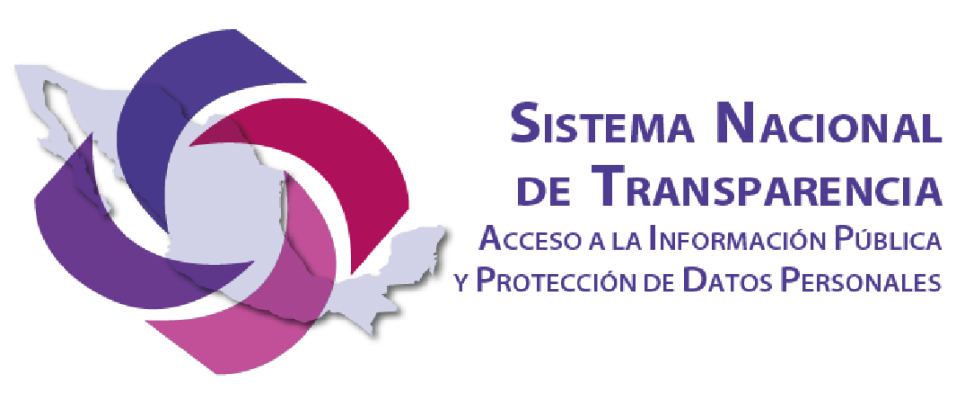 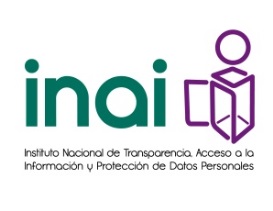 Anexo VOrganismos AutónomosInstituto Nacional Electoral y organismos públicos locales electorales de las Entidades FederativasÍndice_Toc440652016_Toc440652017Artículo 74. Órganos Autónomos	2Fracción I. Instituto Nacional Electoral (INE) y de los Organismos Públicos Locales Electorales (OPLE) de las Entidades Federativas	2a)	Los listados de partidos políticos, asociaciones y agrupaciones políticas o de ciudadanos registrados ante la autoridad electoral.	3b)	Los informes que presenten los partidos políticos, asociaciones  y agrupaciones políticas	10c)	La geografía y cartografía electoral.	17d)	El registro de candidatos a cargos de elección popular	23e)	El catálogo de estaciones de radio y canales de televisión, pautas de transmisión, versiones de spots de los institutos electorales y de los partidos políticos.	27f)	Los montos de financiamiento público por actividades ordinarias, de campaña y específicas otorgadas a los partidos políticos, asociaciones y agrupaciones políticas o de ciudadanos y demás asociaciones políticas, así como los montos autorizados de financiamiento privado y los topes de los gastos de campañas.	32g)	La metodología e informes sobre la publicación de encuestas por muestreo; encuestas de salida y conteos rápidos financiados por las autoridades electorales competentes;	36h)	La metodología e informe del Programa de Resultados Preliminares Electorales;	42i)	Los cómputos totales de las elecciones y procesos de participación ciudadana.	46j)	Los resultados y declaraciones de validez de las elecciones	50k)	Las franquicias postales y telegráficas asignadas al partido político para el cumplimiento de sus funciones.	54l)	La información sobre votos de mexicanos residentes en el extranjero	57m)	Los dictámenes, informes y resoluciones sobre pérdida de registro y liquidación del patrimonio de los partidos políticos nacionales y locales.	63n)	El monitoreo de medios	67Glosario de Términos	72Artículo 74. Órganos Autónomos Fracción I. Instituto Nacional Electoral (INE) y de los Organismos Públicos Locales Electorales (OPLE) de las Entidades FederativasLa reforma Constitucional del año 2014 en materia de transparencia, trajo como consecuencia un cambio importante respecto al esquema que inicialmente se tenía en México con relación a los sujetos obligados a transparentar y garantizar el acceso a la información pública, toda vez que hasta antes de la reforma constitucional y de la expedición de la Ley General, el pasado 4 de mayo de 2015, los partidos políticos no eran sujetos obligados directos en materia de transparencia, pues solo se podía acceder a su información mediante el otrora Instituto Federal Electoral (IFE) ahora Instituto Nacional Electoral (INE).Dicha reforma incluyó otro aspecto importante consistente en que ahora las respuestas a las solicitudes de información interpuestas ante el INE serán recurribles ante el Instituto Nacional de Transparencia,  Acceso a la Información y Protección de Datos Personales (INAI), lo que permite garantizar de una mejor manera el ejercicio del derecho fundamental de acceso a la información pública ya que es el organismo que constitucionalmente tiene las atribuciones para ello. Anteriormente cuando un solicitante no estaba de acuerdo con la respuesta emitida por el INE o por un partido político tenía la posibilidad de inconformarse y presentar recurso de revisión y de reconsideración ante el órgano garante de la transparencia del propio INE.Por otra parte, la reforma constitucional en materia político electoral de 2014, consideró la incorporación como principio rector de la función electoral de la “máxima publicidad” que, como es sabido, se trata de un principio constitucional consagrado en el artículo 6º de la Constitución Política de los Estados Unidos Mexicanos vinculado con el acceso a la información en poder de las instituciones y dependencias públicas o cualquiera que ejerza o reciba recursos públicos.La máxima publicidad, como principio constitucional rector de la función electoral, se refiere a que las autoridades electorales en el ejercicio de sus atribuciones, específicamente  para el caso que nos ocupa, el INE y los Organismos Públicos Locales Electorales (OPLE), tienen la obligación de poner a disposición de las personas la información relevante que generen sin que tenga que mediar una solicitud de información expresa para ello.Es decir, las autoridades electorales realizan una importante función del Estado como lo es la organización de las elecciones, en este sentido deben rendir cuentas a la sociedad sobre su actuar, el desempeño de sus funciones y las actividades que realizan durante las diferentes etapas de los procesos electorales, ya que esto puede incentivar la participación ciudadana puesto que entre mayor sea la transparencia, mayor credibilidad habrá en las instituciones electorales.Por esta razón, la transparencia es una herramienta básica y primordial en el ejercicio de sus funciones, la cual contribuye al fortalecimiento de un Estado Constitucional y Democrático, más aun si se considera que la sociedad del siglo XXI debe ser una sociedad informada en donde la transparencia y el acceso a la información son una exigencia constante.Por lo anterior, y derivado del nuevo esquema que impera en México con motivo de la expedición de la Ley General –la cual dispone la construcción de un Sistema Nacional de Transparencia, que tiene entre sus principales funciones establecer lineamientos, instrumentos, objetivos, indicadores, metas, estrategias, códigos de buenas prácticas, modelos y políticas integrales, sistemáticas, continuas y evaluables, tendientes a cumplir con los objetivos de la Ley en comento-  en este apartado se desarrollan los criterios sustantivos de contenido, criterios de actualización de la información, criterios de confiabilidad y criterios de formato que deberán observar tanto el INE como los OPLE para poder cumplir con sus Obligaciones de Transparencia Específicas que se encuentran contenidas en el artículo 74, fracción I de la Ley General, que a la letra dicen:Artículo 74. Además de lo señalado en el artículo 70 de la presente Ley, los órganos autónomos deberán poner a disposición del público y actualizar la siguiente información:Instituto Nacional Electoral y organismos públicos locales electorales de las Entidades Federativas:El catálogo de la información a publicar se encuentra detallado a través de los 14 incisos contenidos en esta fracción. En el primer inciso se requiere lo siguiente: Los listados de partidos políticos, asociaciones y agrupaciones políticas o de ciudadanos registrados ante la autoridad electoral.Para la publicación de la información especificada en este inciso se considerará organizarla en tres apartados, uno para la lista de partidos políticos, otro para la lista de asociaciones y agrupaciones políticas y el tercero con los ciudadanos registrados ante la autoridad electoral.En relación con la publicación del listado de los partidos políticos, corresponde al INE dar a conocer los datos de los partidos políticos con registro nacional, en tanto que los OPLE publicarán el listado de los partidos políticos con registro nacional acreditados ante el órgano local y los partidos políticos con registro local.Los datos que se incluirán en dichos listados son la denominación del partido político, la dirección electrónica de su página web, la fecha de registro, la dirección y el teléfono de la sede nacional y sede local, sus documentos básicos (declaración de principios, programa de acción y estatutos), el nombre de sus dirigentes nacionales y locales, así como el nombre de las personas que fungen como representantes de los partidos políticos ante el Consejo General  a nivel federal y local, y sus datos de contacto oficiales.Por otra parte, el listado de las asociaciones y agrupaciones políticas nacionales debe incluir los datos de contacto del órgano directivo nacional y de las delegaciones que tenga en las entidades federativas, así como sus documentos básicos y los acuerdos de participación con partidos políticos o coaliciones en los procesos electorales, en virtud de que solo pueden participar en procesos electorales federales mediante acuerdos de participación con un partido político o coalición. Para el caso de los OPLE, deberán publicar los mismos datos señalados en el párrafo anterior  siempre y cuando la legislación estatal contemple la posibilidad de agrupaciones políticas locales. En caso de que no esté especificado en la norma, publicar una leyenda fundada y motivada para dar a conocer tal situación a las personas.La información se actualizará en el portal de Internet y en la Plataforma Nacional trimestralmente, sin embargo, cuando un partido político nacional o local obtenga su registro por en el INE o en el OPLE respectivo, la información deberá publicarse y/o actualizarse en un plazo no mayor a 15 días hábiles a partir de que se otorga el registro al partido político, el mismo periodo aplicará para el caso de que se actualicen los datos de contacto/identificación de la sede nacional o local, y de los dirigentes de los partidos políticos y representantes ante el Consejo General. Por su parte, las agrupaciones políticas deberán publicar y/o actualizar la información en un plazo no mayor a 15 días hábiles a partir de que el INE o en su caso el OPLE -para las agrupaciones políticas locales- les otorgue su registro.Para efecto del cumplimiento de este inciso, se entiende que la Ley General requiere la publicación de los datos de los ciudadanos que realizarán actividades de observación electoral. De conformidad con el artículo 41, Base V, Apartado B de la Constitución Política de los Estados Unidos Mexicanos, es atribución del INE para los procesos electorales federales y locales establecer las reglas, lineamientos, criterios y formatos en materia de observación electoral, por lo se deberá publicar el listado que contenga el nombre de los ciudadanos que fungirán como observadores electorales durante el proceso electoral del que se trate y, cuando corresponda, la asociación a la que pertenezcan, así como el distrito o municipio en el que realizarán sus actividades de observación y, en su caso, de las consultas populares y demás formas de participación ciudadana. ______________________________________________________________________________Periodo de actualización: TrimestralConservar en el portal de transparencia: información vigente.Aplica a: INE, OPLE_______________________________________________________________________Criterios sustantivos de contenidoRespecto al listado de los partidos políticos se publicará lo siguiente:Criterio 1. Denominación del partido políticoCriterio 2. Emblema del partido políticoCriterio 3. Denominación de sus documentos básicos (Estatutos, Declaración de Principios, Plan de acción)Criterio 4. Hipervínculo a cada uno de los documentos básicos completos del partido político.Criterio 5. Fecha de obtención del registro ante la autoridad electoral (Consejo General del INE/OPLE) con el formato día/mes/año (por ej. 31/Marzo/2015)Criterio 6. Hipervínculo al certificado de registro que otorga el Consejo General del INE/OPLE a los Partidos Políticos con registro nacional/local.Criterio 7.  Nombre(s)  completo, primer apellido, segundo apellido de los dirigentes nacionales y/o locales de los partidos políticos.Criterio 8. Dirección (calle, número exterior, número interior, en su caso, colonia, delegación o municipio, código postal, Estado)Criterio 9. Teléfono de la sede nacional y/o local, según sea el caso, de los partidos políticos.Criterio 10. Nombre(s)  completo, primer apellido, segundo apellido de los representantes de los partidos políticos ante el Consejo General INE/OPLE.Criterio 11. Teléfono oficial de los representantes de los partidos políticos ante el Consejo General INE/OPLE.Criterio 12. Correo electrónico oficial de los representantes de los partidos políticos ante el Consejo General INE/OPLE.Criterio 13. Dirección electrónica de la página web del partido político.Criterio 14. Hipervínculo a la página web del partido político.En relación con los acuerdos de participación con agrupaciones políticas o coaliciones con otros partidos durante los procesos electorales se deberá publicar lo siguiente:Criterio 15. Tipo de acto: acuerdo de participación, coaliciónCriterio 16. Fecha del acuerdo o coalición. En su caso especificar el periodo del proceso electoral en que se celebraCriterio 17. Denominación de los acuerdos de participación o coaliciones en los procesos electoralesCriterio 18. Hipervínculo a los acuerdos de participación con de las agrupaciones políticas o coaliciones en los procesos electoralesEl listado de las asociaciones y/o agrupaciones políticas se organizará en formato de tabla con los siguientes campos:Criterio 19. Denominación de la agrupación o asociación  política Criterio 20. Denominación de sus documentos básicos (Estatutos, Declaración de Principios, Plan de acción)Criterio 21. Hipervínculo a cada uno de los documentos básicos completos de la agrupación o asociación  política nacional Criterio 22. Fecha de obtención del registro ante la autoridad electoral (Consejo General del INE/OPLE) con el formato día/mes/año (por ej. 31/Marzo/2015)Criterio 23. Hipervínculo al certificado de registro que otorga el Consejo General del INE y en su caso los OPLE a la agrupación política. Criterio 24. Nombre(s) primer apellido, segundo apellido de los dirigentes nacionales de las agrupaciones políticas.Criterio 25. Nombre(s) primer apellido, segundo apellido de los delegados estatales de las agrupaciones políticas.Criterio 26. Dirección oficial de la asociación o agrupación política (calle, número exterior, número interior, en su caso, colonia, delegación o municipio, código postal, Estado)Criterio 27. Teléfono de la sede nacional y/o local, según sea el casoCriterio 29. Correo electrónico oficial  Criterio 30. Dirección electrónica de la página web de la asociación o agrupación políticaEn relación con los acuerdos de participación con partidos políticos o coaliciones durante los procesos electorales se deberá publicar lo siguiente:Criterio 31.Fecha del acuerdo. En su caso especificar el periodo del proceso electoral en que se celebraCriterio 32. Denominación de los acuerdos de participación con partidos políticos y/o coaliciones en los procesos electoralesCriterio 33. Hipervínculo a los acuerdos de participación con de las agrupaciones políticas o coaliciones en los procesos electoralesEn el listado de ciudadanos registrados ante la autoridad electoral como observadores electorales se deberán publicar los siguientes datos:Criterio 34. Nombre(s) completo, primer apellido, segundo apellido o razón social de las personas  y/o asociaciones civiles acreditadas por la autoridad electoral como observadores electorales.Criterio 35. Entidad, Municipio, Distrito donde se realizan las actividades de observación electoral.Criterio 36. Fecha de obtención de la acreditación ante la autoridad electoral (Consejo General del INE/OPLE) con el formato día/mes/año (por ej. 31/Marzo/2015)Criterio 37. Hipervínculo al formato de la solicitud de acreditación como observador electoral.Criterios adjetivos de actualizaciónCriterio 38	Periodo de actualización de la información: (quincenal, mensual, bimestral, trimestral,  semestral, anual, bianual, trianual, sexenal)Criterio 39	Actualizar  trimestralmente de acuerdo con la Tabla de actualización y conservación de la información Criterio 40	Conservar en el sitio de Internet y a través de la Plataforma Nacional  la información vigente de acuerdo con la Tabla de actualización y conservación de la información Criterios adjetivos de confiabilidadCriterio 41	Área(s) o unidad(es) administrativa(s) que genera(n) o posee(n) la información respectiva y son responsables de publicar y actualizar la información Criterio 42	Fecha de actualización de la información publicada con el formato día/mes/año (por ej. 31/Marzo/2015) Criterio 43	Fecha de validación de la información publicada con el formato día/mes/año (por ej. 31/Marzo/2015)Criterios adjetivos de formatoCriterio 44. La información publicada se organiza mediante los formatos 1, 2 y 3 en los cuales se incluyen todos los campos especificados en los criterios sustantivos de contenido.Criterio 45. El soporte de la información permite su reutilización.Formato 1_LGT_ART_74_Fr_I_inciso_aPartidos Políticos <<Nacionales/Locales>> con registro ante <<autoridad electoral INE/OPLE >>Periodo de actualización de la información: (quincenal, mensual, bimestral, trimestral,  semestral, anual, bianual, etc.)Fecha de actualización: día/mes/añoFecha de validación: día/mes/añoÁrea(s) o unidad(es) administrativa(s) responsable(s) de la información:____________ Formato 2_LGT_ART_74_Fr_I_inciso_aAgrupaciones y/o Asociaciones Políticas Nacionales/en su caso, locales con registro ante<<autoridad electoral INE/OPLE >>Periodo de actualización de la información: (quincenal, mensual, bimestral, trimestral,  semestral, anual, bianual, etc.)Fecha de actualización: día/mes/añoFecha de validación: día/mes/añoÁrea(s) o unidad(es) administrativa(s) responsable(s) de la información______ Formato 3_LGT_ART_74_Fr_I_inciso_aAsociaciones civiles y/o ciudadanos que realicen actividades de observación electoral con registro ante <<autoridad electoral INE y en su caso OPLE>>Periodo de actualización de la información: (quincenal, mensual, bimestral, trimestral,  semestral, anual, bianual, etc.)Fecha de actualización: día/mes/añoFecha de validación: día/mes/añoÁrea(s) o unidad(es) administrativa(s) responsable(s) de la información______ Los informes que presenten los partidos políticos, asociaciones  y agrupaciones políticas La publicación de información solicitada en este inciso se deberá organizar en dos apartados: el primero con la información relativa a los diversos tipos de informes que están obligados a presentar los partidos políticos y, el segundo, con los informes que deben rendir las organizaciones, asociaciones y agrupaciones políticas.En el primer apartado, se publicará y actualizará la información de los partidos políticos, tanto nacionales como locales, referente a los informes anuales y trimestrales presentados a la Unidad Técnica de Fiscalización del INE respecto del origen, monto, destino y aplicación de los recursos que reciban por financiamiento público y privado. En caso de que el INE delegue la función de fiscalización a los OPLE, dichos informes respecto a los partidos políticos locales y aspirantes, así como candidatos independientes en el ámbito local, serán presentados ante los OPLE y publicados en su portal de Internet y la Plataforma Nacional por éstos mismos.También se deberán difundir y actualizar los informes presentados por los partidos políticos y candidatos respecto a los ingresos y egresos en periodo de precampaña y campaña; asimismo los informes presentados por aspirantes a candidatos independientes respecto del origen y monto de los ingresos y egresos de los gastos de los actos tendentes a obtener el apoyo ciudadano, así como su empleo y aplicación y los informes de campaña, respecto al origen y monto de los ingresos y egresos por cualquier modalidad de financiamiento, así como su empleo y aplicación.Se publicarán además, los informes que por disposición estatutaria deban rendir los partidos políticos.De igual manera se deberán publicar los informes de resultados, dictámenes consolidados y proyectos de resolución sobre las auditorías y verificaciones practicadas a los partidos políticos, aspirantes y candidatos independientes aprobados por la autoridad electoral.En el segundo apartado se organizará y publicará la información sobre los informes de organizaciones a las que pertenecen observadores electorales respecto al origen, monto y aplicación del financiamiento que obtuvieron para el desarrollo de sus actividades, así como el dictamen consolidado y la resolución del Consejo General respecto de los informes de ingresos y gastos de las organizaciones de observadores electorales.También se deberán publicar los informes de las personas físicas o morales que difunden encuestas o sondeos de opinión sobre los recursos aplicados para su realización y, finalmente los informes anuales que presentan las agrupaciones y asociaciones políticas del ejercicio anterior sobre el origen y destino de los recursos que reciban por cualquier modalidad. Finalmente se deberán publicar las resoluciones emitidas por el Tribunal Electoral del Poder Judicial de la Federación respecto a las impugnaciones interpuestas en contra de los dictámenes consolidados y proyectos de resolución aprobados por el Consejo General de la autoridad electoral.Si bien la información se actualizará de manera anual para el caso de los informes presentados, dictámenes consolidados y proyectos de resolución respecto a gastos ordinarios que rinden las agrupaciones políticas y partidos políticos, es de considerar que la información sobre los informes trimestrales y de gastos ordinarios que presentan los partidos políticos será de manera trimestral cuando no sea año de proceso electoral. En tanto que el periodo de actualización de la información para los informes de precampaña y campaña de partidos políticos y candidatos, así como de obtención de apoyo ciudadano de aspirantes a candidatos independientes, así como  de los dictámenes consolidados y proyectos de resolución,  se realizará durante cada proceso electoral es decir de manera trianual o sexenal.______________________________________________________________________________Periodo de actualización: Trimestral (se considera el periodo mínimo, toda vez que hay informes anuales, trimestral y  los de precampaña y campaña trianuales o sexenales.)Conservar en el portal de transparencia: ejercicio en curso y dos anteriores Aplica: INE/OPLE______________________________________________________________________________Criterios sustantivos de contenido:La información del primer apartado relativa a los informes de los partidos políticos consiste en lo siguiente:Criterio 1. Denominación del partido políticoCriterio 2. Emblema del partido políticoCriterio 3. Registro: nacional, localCriterio 4. Tipo de informe: origen, monto, destino y aplicación de los recursos recibidos; ingresos y egresos trimestrales; ingresos y egresos anuales; ingresos y egresos de sus candidatos; ingresos y egresos de precampaña y campaña de partidos políticos; ingresos y egresos de precampaña y campaña de partidos políticos de sus candidatos.Criterio 5.	Periodicidad: trimestral, anual, de campañaEn caso de que se trate de los informes de campaña se deberán especificar los datos señalados en los criterios 6, 7 y 8, tomando en consideración que el INE es el encargado por mandato constitucional de organizar las elecciones federales, es decir, diputados y senadores federales, así como Presidente de la República. En tanto que los OPL organizan por mandato constitucional las elecciones de diputados locales, ayuntamientos, juntas municipales, jefaturas delegacionales, gubernaturas o jefaturas de gobierno.Criterio 6. 	Tipo de elección: Federal, localCriterio 7. 	Cargos a elegir: Presidente de la República, Senador, Diputado de Mayoría Relativa, Diputado de Representación Proporcional,  Gobernador, Jefe de Gobierno, Ayuntamiento, Junta municipal, Jefatura delegacional. Criterio 8. 	Entidad Federativa (catálogo de entidades)En todos los tipos de informe se especificará:Criterio 9.	EjercicioCriterio 10	Periodo que se reportaCriterio 11.  	Instancia a la que se entregó el informe: INE, OPLE <<entidad federativa>>Criterio 12.	Denominación e hipervínculo al documento completo del informeEn el segundo apartado se publicará la información relacionada con los informes que deben rendir las organizaciones, asociaciones y agrupaciones políticas y candidatos independientes:Criterio 13. Tipo de persona: física, moralCriterio 14.	Categoría: Agrupación política, asociación política, organización social, candidato independiente Criterio 15.	Nombre (s)  completo, primer apellido, segundo apellido o razón socialCriterio 16. Registro: nacional, localCriterio 17. Tipo de informe: origen y monto de los ingresos y egresos de los gastos de los actos tendentes a obtener el apoyo ciudadano del financiamiento privado, así como su empleo y aplicación; recursos aplicados para realizar encuestas o sondeos de opinión; origen y destino de los recursos recibidos por cualquier modalidad; de campaña, respecto al origen y monto de los ingresos y egresos por cualquier modalidad de financiamiento, así como su empleo y aplicación de los candidatos independientes; anual que presentan las agrupaciones políticas sobre el origen y destino de los recursos que reciban por cualquier modalidad.Criterio 18.	Periodicidad: trimestral, anual, de campañaEn caso de que se trate de los informes de campaña de los candidatos independientes se deberán especificar los datos señalados en los criterios 19, 20 y 21, tomando en consideración que el INE es el encargado por mandato constitucional de organizar las elecciones federales, es decir, diputados y senadores federales, así como Presidente de la República. En tanto que los OPL organizan por mandato constitucional las elecciones de diputados locales, ayuntamientos, juntas municipales, jefaturas delegacionales, gubernaturas o jefaturas de gobierno.Criterio 19. 	Tipo de elección: Federal, localCriterio 20. 	Cargos a elegir: Presidente de la República, Senador, Diputado de Mayoría Relativa, Diputado de Representación Proporcional,  Gobernador, Jefe de Gobierno, Ayuntamiento, Junta municipal, Jefatura delegacional. Criterio21. 	Entidad Federativa (catálogo de entidades)En todos los tipos de informe se especificará:Criterio 22.	EjercicioCriterio 23.	Periodo que se reportaCriterio 24.  	Instancia a la que se entregó el informe: INE, OPLE <<entidad federativa>>Criterio 25.	Denominación e hipervínculo al documento completo del informe Asimismo, el INE y los OPL publicarán los Informes de resultados, dictámenes consolidados y proyectos de resolución sobre las auditorías y verificaciones practicadas a los partidos políticos, aspirantes y candidatos independientes, mientras que el Tribunal Electoral del Poder Judicial de la Federación publicará las resoluciones respecto a las impugnaciones interpuestas en contra de los dictámenes consolidados y proyectos de resolución aprobados por el Consejo General de la autoridad electoral.Criterio 26. Hipervínculo  al Informe de organizaciones a las que pertenecen observadores electorales respecto al origen, monto y aplicación del financiamiento que obtuvieron para el desarrollo de sus actividades.Criterio 27.  Hipervínculo a las resoluciones del Consejo General respecto de los informes de ingresos y gastos de las organizaciones de observadores electorales.Criterio 28. Hipervínculo al Dictamen consolidado respecto de la verificación de los informes que presentaron las organizaciones de observadores electorales sobre el origen, monto y aplicación de financiamiento que hayan obtenido para el desarrollo de sus actividades.Criterio 29. Hipervínculo a las resoluciones emitidas por el Tribunal Electoral del Poder Judicial de la Federación respecto a las impugnaciones interpuestas en contra de los dictámenes consolidados y proyectos de resolución aprobados por el Consejo General de la autoridad electoral.Criterios adjetivos de actualizaciónCriterio 30.	Periodo de actualización de la información: (quincenal, mensual, bimestral, trimestral,  semestral, anual, bianual, trianual, sexenal)Criterio 31.	Actualizar  trimestralmente de acuerdo con la Tabla de actualización y conservación de la información Criterio 32.	Conservar en el sitio de Internet y a través de la Plataforma Nacional  la información vigente de acuerdo con la Tabla de actualización y conservación de la información Criterios adjetivos de confiabilidadCriterio 33.	Área(s) o unidad(es) administrativa(s) que genera(n) o posee(n) la información respectiva y son responsables de publicar y actualizar la información Criterio 34.	Fecha de actualización de la información publicada con el formato día/mes/año (por ej. 31/Marzo/2015) Criterio 35.	Fecha de validación de la información publicada con el formato día/mes/año (por ej. 31/Marzo/2015)Criterios adjetivos de formatoCriterio 36. La información publicada se organiza mediante los formatos 4, 5 y 5Bis en los cuales se incluyen todos los campos especificados en los criterios sustantivos de contenido.Criterio 37. El soporte de la información permite su reutilización.Formato 4_LGT_ART_74_Fr_I_inciso_bInformes presentados por partidos políticos ante <<INE/OPL Entidad federativa>>Periodo de actualización de la información: (quincenal, mensual, bimestral, trimestral,  semestral, anual, bianual, etc.)Fecha de actualización: día/mes/añoFecha de validación: día/mes/añoÁrea(s) o unidad(es) administrativa(s) responsable(s) de la información______ Formato 5_LGT_ART_74_Fr_I_inciso_bInformes presentados por las organizaciones, asociaciones, agrupaciones políticas y candidatos independientes ante <<INE/OPL Entidad federativa>>Periodo de actualización de la información: (quincenal, mensual, bimestral, trimestral,  semestral, anual, bianual, etc.)Fecha de actualización: día/mes/añoFecha de validación: día/mes/añoÁrea(s) o unidad(es) administrativa(s) responsable(s) de la información______ Formato 5Bis_LGT_ART_74_Fr_I_inciso_bPeriodo de actualización de la información: (quincenal, mensual, bimestral, trimestral,  semestral, anual, bianual, etc.)Fecha de actualización: día/mes/añoFecha de validación: día/mes/añoÁrea(s) o unidad(es) administrativa(s) responsable(s) de la información______La geografía y cartografía electoral.La geografía y la cartografía electoral integra la representación gráfica de la República Mexicana dividida geo electoralmente por circunscripción plurinominal, entidad federativa (incluido el Distrito Federal), por Distrito Electoral Federal Uninominal (denominado consensado estatal distrital), y por cada una de las secciones electorales que representan el nivel más pequeño de la división electoral (también llamados consensado estatal seccional).La información a publicar se organizará en dos apartados: Normatividad emitida por el INE para efecto de determinar la geografía y cartografía electorales,  y los productos cartográficos básicos que se han emitido.En el primer apartado se difundirán los criterios generales emitidos por el INE en materia de distritación, los Acuerdos del Consejo General del INE o del OPLE respectivo, Circulares u otros en dicha materia y los lineamientos  que en su caso, haya emitido el INE en términos de distritación.En el segundo apartado, el INE y los OPL deberán publicar en su portal de transparencia y en la Plataforma Nacional el producto que muestre la división electoral de la República Mexicana, es decir en donde se muestren las 31 entidades federativas y el Distrito Federal; delimitando las cinco circunscripciones plurinominales en que se divide el país en términos electorales. La información debe contener, para cada Entidad Federativa y el Distrito Federal, el total de secciones, distritos y municipios (o bien Delegaciones para el caso del Distrito Federal) que la conforman. Se deben especificar al menos, la escala de representación, la simbología, así como la integración territorial nacional por circunscripción plurinominal, mismos que deberán estar plenamente identificados.En el caso de las circunscripciones electorales, se deben publicar la información de planos cartográficos que muestren las cinco circunscripciones plurinominales, así como un breve referente de que dicha conformación sirve para determinar la elección de los 200 (de un total de 500 diputados federales) que son electos por el principio de representación proporcional.Asimismo, se publicarán, al menos, los planos por entidad federativa y del Distrito Federal que muestren la conformación no solamente de la entidad sino también de los distritos electorales federales, llegando a nivel municipio (o Delegación para el caso del Distrito Federal).La información cartográfica que se difunda mostrará los planos de cada uno de los 300 distritos electorales uninominales en que el país se divide para la elección federal.  En su oportunidad y conforme al INE lo determine, deberán publicarse los correspondientes a los distritos electorales locales de las entidades federativas y del Distrito Federal que sirven de marco para las elecciones locales en nuestro país. Finalmente, los planos que a nivel distrito electoral muestran las secciones electorales que las conforman, mismas que deberán contar con las claves que identifican a cada secciónToda la información aquí referida deberá contener invariablemente las referencias de las claves geo electorales determinadas por la autoridad electoral (estado, distrito, municipio, etc.).En materia de productos cartográficos especializados, el INE publicará el catálogo y el hipervínculo a los productos, en caso de que técnicamente no sea posible tener acceso a éstos vía internet, se deberá incluir una leyenda especificando esta circunstancia, los motivos y las opciones que tienen las personas para acceder a dicha información.Finalmente, en este apartado debe integrarse la información relativa a los estudios geográficos y/o cartográficos realizados por la autoridad electoral federal o bien la correspondiente a los OPLE que sea de relevancia para el público en general.______________________________________________________________________Periodo de actualización: Semestral. La información creada, modificada o actualizada deberá publicarse en un plazo no mayor a los 15 días hábiles.Conservar en el portal de transparencia: Información vigente. En tanto que tenga verificativo un proceso de actualización cartográfica o bien un proceso de distritación en términos de lo establecido en el artículo 214 de la Ley General de Instituciones y Procedimientos Electorales.Aplica: INE/OPLE______________________________________________________________________Criterios sustantivos de contenido:En relación a la normatividad en materia de geografía y cartografía electoral se publicará y actualizará:Criterio 1.	Denominación de la normatividad en materia de distritación, geografía y/o cartografía electoral. Dicha normatividad podrá ser, entre otra, criterios generales, acuerdos del Consejo General del INE o del OPLE, circulares, lineamientos u otros documentos normativos.Criterio 2.	Fecha de emisión o aprobación con el formato día/mes/año (por ej. 31/Marzo/2015)  Criterio 3.	Hipervínculo a los documentos completosEn cuanto a los productos de geografía y cartografía electoral se publicará y actualizará la información por todos los tipos de productos que se listan a continuación:Criterio 4.	Tipo de producto: Productos Cartográficos Básicos, Productos Cartográficos Especializados, Productos de Geografía Electoral, Estudios en materia de geografía y cartografía electoral, OtroCriterio 5.	Denominación del producto: Productos Cartográficos Básicos se incluirán por lo menos: Mapa de la República Mexicana con División de Circunscripciones Plurinominales; Circunscripciones Electorales; Plano Distrital Seccional; Condensado Estatal Distrital; Condensado Estatal Seccional; OtroCriterio 6.	Año de emisión o actualizaciónCriterio 7.	Instancia que genera el Producto: INE, OPLE <<entidad federativa>>Criterio 8.	Breve descripción del Producto Cartográfico BásicoCriterio 9.	Hipervínculo a cada uno de los Productos Cartográficos BásicosCriterio 10.	Denominación del producto: Productos Cartográficos Especializados serán por lo menos: Plano Urbano Seccional; Plano por Sección Individual Urbano; por Sección Individual Mixto; Plano por Sección Individual Rural; Carta Electoral Municipal; Plano de Localidad Rural con Amanzanamiento Definido; Base Geográfica Digital; Marco Geográfico Seccional; Catálogo de Información Geoelectoral; Catálogo de Distritos; Catálogo de Distritos con Cabeceras Distritales; Catálogo de Municipios; Catálogo de Municipios y Distritos; Catálogo de Rangos de Secciones por Municipio; Concentrado General de Secciones Electorales; Catálogo de Manzanas; Catálogo de Secciones; Catálogo de Secciones por Distrito; Catálogo de Localidades; Catálogo de Localidades con Sección; Condensado de Información Geoelectoral Básica; OtroCriterio 11.	Año de emisión o actualizaciónCriterio 12.	Instancia que genera el Producto: INE, OPLE <<entidad federativa>>Criterio 13.	Breve descripción del Producto Cartográfico EspecializadoCriterio 14.	Hipervínculo a cada uno de los Productos Cartográficos Especializados, en su caso leyenda mediante la cual se indiquen los motivos por los cuales no se puede brindar acceso mediante internet y las opciones de acceso a dicha información.En virtud de que los productos de la geografía electoral permiten conocer el análisis interdisciplinario de los problemas electorales en su relación con la población y el espacio, la ubicación de las poblaciones, los centros de votación y su relación con otras variables socio-económicas, se deberán difundir los que hasta la fecha han sido realizados por el INE y, en su caso, por los OPL respectivos:Criterio 15.	Denominación del producto: Productos de Geografía Electoral consistirán en: Credencialización de los mexicanos en el extranjero; Estadísticas Censales a Escalas Geoelectorales II Conteo de Población y Vivienda 2005; Estadística Censal a Escala de Distrito; Descriptores de los códigos utilizados para la información por viviendas, hogares, población y lenguas indígenas; Estructura de las bases de vivienda; Estructura de las bases de hogares; Estructura de las bases de población; Estructura de las bases de hablantes de lenguas indígenas; Estadísticas Censales a Escalas Geoelectorales del Censo de Población y Vivienda 2010, a nivel sección y distrito; Atlas del Voto de los Electores Residente en el Extranjero, OtroCriterio 16.	Año de emisión o actualizaciónCriterio 17.	Instancia que genera el Producto: INE, OPLE <<entidad federativa>>Criterio 18.	Breve descripción del Producto de Geografía ElectoralCriterio 19.	Hipervínculo a cada uno de los Productos de Geografía ElectoralCriterio 20.	Denominación del producto: Estudios en materia de geografía y cartografía electoral, Otro producto de geografía o cartografía electoralCriterio 21.	Año de emisión o actualizaciónCriterio 22.	Instancia que genera el Producto: INE, OPLE <<entidad federativa>>Criterio 23.	Breve descripción de cada Estudio de geografía o cartografía electoralCriterio 24.	Hipervínculo a cada uno de los Estudios de geografía o cartografía electoralCriterios adjetivos de actualizaciónCriterio 25.	Periodo de actualización de la información: (quincenal, mensual, bimestral, trimestral,  semestral, anual, bianual, trianual, sexenal)Criterio 26.	Actualizar  trimestralmente de acuerdo con la Tabla de actualización y conservación de la información Criterio 27.	Conservar en el sitio de Internet y a través de la Plataforma Nacional  la información vigente de acuerdo con la Tabla de actualización y conservación de la información Criterios adjetivos de confiabilidadCriterio 28.	Área(s) o unidad(es) administrativa(s) que genera(n) o posee(n) la información respectiva y son responsables de publicar y actualizar la información Criterio 29.	Fecha de actualización de la información publicada con el formato día/mes/año (por ej. 31/Marzo/2015) Criterio 30.	Fecha de validación de la información publicada con el formato día/mes/año (por ej. 31/Marzo/2015)Criterios adjetivos de formatoCriterio 31. La información publicada se organiza mediante los formatos 6 y 7 en los cuales se incluyen todos los campos especificados en los criterios sustantivos de contenido.Criterio 32. El soporte de la información permite su reutilización.Formato 6_LGT_Art_74_Fr_1_ inciso_cNormatividad en materia de geografía y cartografía electoralPeriodo de actualización de la información: (quincenal, mensual, bimestral, trimestral,  semestral, anual, bianual, etc.)Fecha de actualización: día/mes/añoFecha de validación: día/mes/añoÁrea(s) o unidad(es) administrativa(s) responsable(s) de la información______ Formato 7_LGT_Art_74_Fr_1_ inciso_cGeografía y cartografía electoral Periodo de actualización de la información: (quincenal, mensual, bimestral, trimestral,  semestral, anual, bianual, etc.)Fecha de actualización: día/mes/añoFecha de validación: día/mes/añoÁrea(s) o unidad(es) administrativa(s) responsable(s) de la información______ Estudios en materia de geografía y cartografía electoral Periodo de actualización de la información: (quincenal, mensual, bimestral, trimestral,  semestral, anual, bianual, etc.)Fecha de actualización: día/mes/añoFecha de validación: día/mes/añoÁrea(s) o unidad(es) administrativa(s) responsable(s) de la información______ El registro de candidatos a cargos de elección popularEl registro de candidatos a cargos de elección popular es una atribución conferida por la Ley General de Instituciones y Procedimientos Electorales al INE y a los OPL, por lo que se deberá registrar el nombre del candidato por propietario y suplente, el cargo para el que se postula, el partido político, coalición que lo postula o en su caso la indicación respectiva de que se trata de candidato(a) independiente, el emblema del partido político o la candidatura independiente, si se trata de un candidato por el principio de mayoría relativa o representación proporcional y se deberá agregar un hipervínculo en donde se descargue la ficha curricular del candidato.Cuando se trate de los candidatos(as) a Senadores se deberá registrar el Estado por el que se postula, para el caso de los Diputados Federales y Locales el Distrito por el que se postula y para el caso de integrantes de los Ayuntamientos y jefes delegacionales el Ayuntamiento o Delegación para el que se postula.Si la elección es de Diputados Federales y Locales, así como de Senadores por el principio de representación proporcional se deberá publicar el listado de las fórmulas de candidatos en el orden presentado por cada partido político.Asimismo, se deberá difundir la relación de los candidatos electos. ______________________________________________________________________Periodo de actualización: Trianual, sexenal. Durante cada proceso electoral federal y localConservar en el portal de transparencia: Información vigente y por lo menos del proceso electoral anterior.Aplica: INE, OPLE______________________________________________________________________Criterios sustantivos de contenidoCriterio 1. 	Proceso electoralCriterio 2.	Candidatura a la que se postula (Presidencia de la República, Senadores, Diputados Federales [mayoría relativa, representación proporcional], Diputados Locales [mayoría relativa, representación proporcional], Gobernador del Estado, Jefe de Gobierno del Distrito Federal, Ayuntamiento o Jefatura Delegacional).Criterio 3. 	Entidad Federativa para la que se postula (en el caso de Senadores y Diputados Federales)Criterio 4.	Distrito Electoral por el que se postula (en el caso de Diputados Federales y Locales)Criterio 5. Ayuntamiento o Jefatura delegacional para el que se postula (el caso de Ayuntamiento o Jefatura delegacional)Criterio 6. 	Partido Político, coalición que lo postula o, en su caso, especificación de que se trata de candidato/a independiente.Criterio 7.	Emblema del partido político o del candidato/a independiente.Criterio 8. 	Nombre (s) completo, primer apellido, segundo apellido del/a candidato/a (en el caso de los Diputados Federales, Locales y Senadores especificar del propietario/a)Criterio 9. 	Nombre (s) completo, primer apellido, segundo apellido del/a candidato/a (en el caso de los Diputados Federales, Locales y Senadores especificar del suplente)Criterio 10.	Hipervínculo a la ficha curricular de cada candidato/aCriterio 11. Fecha del Acuerdo de Consejo General INE/OPLE por el que se otorga el registro a los candidatos a Presidente de la República/Gobernador del Estado/Jefe de Gobierno del Distrito Federal.Criterio 12. Hipervínculo al Acuerdo de Consejo General INE/OPLE por el que se otorga el registro a los candidatos a Presidente de la República/Gobernador del Estado/Jefe de Gobierno del Distrito Federal.Criterio 13.	Hipervínculo a la relación o listado de fórmulas de Diputados por el principio de mayoría relativa por partido político que deberá incluir los siguientes datos: Circunscripción, Número que ocupen en las listas, Nombre (s) completo, primer apellido, segundo apellido del/a candidato/a propietario/a y del suplente, Sexo (Masculino, Femenino)Criterio 14.	Hipervínculo a la relación o listado de fórmulas de Senadores por el principio de representación proporcional por partido político que deberá incluir Circunscripción, Número que ocupen en las listas, Nombre (s) completo, primer apellido, segundo apellido del/a candidato/a propietario/a y del suplente, Sexo (Masculino, Femenino)Criterio 15.	Hipervínculo a la relación o listado de fórmulas de Diputados plurinominales por  partido político que deberá incluir Circunscripción, Número que ocupen en las listas, Nombre (s) completo, primer apellido, segundo apellido del/a candidato/a propietario/a y del suplente, Sexo (Masculino, Femenino)Respecto a los candidatos electos se deberá publicar lo siguiente:Criterio 16. Periodo constitucional para el que fueron electos Criterio 17.	Nombre (s) completo, primer apellido, segundo apellido del/a candidato/a electoCriterio 18. Hipervínculo a la relación o listado de candidatos electos por el principio de mayoría relativa que deberá contener: Circunscripción, Nombre (s) completo, primer apellido, segundo apellido del/a candidato/a propietario/a y del suplente, Sexo (Masculino, Femenino)Criterio 19. Hipervínculo a la relación o listado de candidatos electos por el principio de representación proporcional que deberá contener: Circunscripción, Nombre (s) completo, primer apellido, segundo apellido del/a candidato/a propietario/a y del suplente, Sexo (Masculino, Femenino)Criterio 20. 	Hipervínculo a la relación o listado de candidatos electos a Diputados plurinominales por  partido político que deberá contener: periodo constitucional para el que fueron electos, Circunscripción, Nombre (s) completo, primer apellido, segundo apellido del/a candidato/a propietario/a y del suplente, Sexo (Masculino, Femenino)Criterios adjetivos de actualizaciónCriterio 21.	Periodo de actualización de la información: (quincenal, mensual, bimestral, trimestral,  semestral, anual, bianual, trianual, sexenal)Criterio 22.	Actualizar  trimestralmente de acuerdo con la Tabla de actualización y conservación de la información Criterio 23.	Conservar en el sitio de Internet y a través de la Plataforma Nacional  la información vigente de acuerdo con la Tabla de actualización y conservación de la información Criterios adjetivos de confiabilidadCriterio 24.	Área(s) o unidad(es) administrativa(s) que genera(n) o posee(n) la información respectiva y son responsables de publicar y actualizar la información Criterio 25.	Fecha de actualización de la información publicada con el formato día/mes/año (por ej. 31/Marzo/2015) Criterio 26.	Fecha de validación de la información publicada con el formato día/mes/año (por ej. 31/Marzo/2015)Criterios adjetivos de formatoCriterio 27. La información publicada se organiza mediante los formatos 8 y 9 en los cuales se incluyen todos los campos especificados en los criterios sustantivos de contenido.Criterio 28. El soporte de la información permite su reutilización.Formato 8_LGT_ART_74_Fr_I_inciso_dRegistro de candidatos a cargos de elección popular ante << INE/OPLE>>Periodo de actualización de la información: (quincenal, mensual, bimestral, trimestral,  semestral, anual, bianual, etc.)Fecha de actualización: día/mes/añoFecha de validación: día/mes/añoÁrea(s) o unidad(es) administrativa(s) responsable(s) de la información______El catálogo de estaciones de radio y canales de televisión, pautas de transmisión, versiones de spots de los institutos electorales y de los partidos políticos.De conformidad con el artículo 41, Base III, Apartado A) de la Constitución Política de los Estados Unidos Mexicanos, el INE es autoridad única para la administración del tiempo que corresponda a las autoridades electorales en radio y televisión destinado a sus propios fines y al ejercicio del derecho de los partidos políticos, en este sentido distribuye los minutos que corresponden en radio y televisión de conformidad con las reglas establecidas en la constitución y en la Ley General de Instituciones y Procedimientos Electorales, asimismo asigna el horario en que deberán ser transmitidos los spots.La información requerida por este inciso se organizará en tres rubros: catálogos de medios; Acuerdos emitidos por la autoridad electoral nacional o local, según sea el caso, con las pautas de transmisión, y los spots de los institutos electorales y de los partidos políticos.En el primer rubro, el INE publicará los catálogos de medios, en los cuales se incluirá los canales de televisión y de estaciones de radio que participarán en las coberturas de procesos electorales ordinarios y extraordinarios, así como en periodo ordinario, y el catálogo de permisionarios autorizados para transmitir en idiomas distintos al español. Cada catálogo se actualizará en el portal de Internet y la Plataforma Nacional a más tardar dentro de los 15 días hábiles siguientes a que haya sido aprobado. En el segundo apartado se deberán difundir los acuerdos emitidos por la autoridad electoral nacional mediante los cuales se aprueben las pautas de transmisión para los partidos políticos durante los procesos electorales federales y locales, y en periodo ordinario, de igual manera se deberán publicar los acuerdos mediante los cuales se aprueben las pautas de transmisión de las autoridades electorales durante los procesos electorales y en periodos ordinarios, así como las pautas de transmisión durante procesos electorales extraordinarios y los acuerdos por los que, en su caso, se modifiquen las pautas que hayan sido aprobadas previamente.La difusión de la información respecto a las pautas de los mensajes de partidos políticos y de la autoridades electorales se realizarán a más tardar dentro de los 5 días hábiles siguientes a que hayan sido aprobadas las pautas durante el proceso electoral. Su actualización, cuando existan modificaciones, se realizará a más tardar dentro de los 15 días hábiles siguientes a que hayan sido aprobadas por el Comité de Radio y Televisión o por la Junta General del INE.Finalmente, en el apartado tercero se publicarán las versiones de los spots, es decir, de los productos audiovisuales utilizados para divulgar y trasmitir sus mensajes, tanto por los partidos políticos, durante los procesos electorales y en periodos ordinarios, como por las autoridades electorales. Se deberán incluir las órdenes de transmisión de los promocionales, la distribución de mensajes por hora en las estaciones de radio y canales de televisión, en un formato que permita su descarga y los mapas de cobertura de todas las estaciones de radio y televisión solicitados al Instituto Federal de Telecomunicaciones.  Por su parte los OPLE deberán publicar los  Acuerdos que son notificados al INE para la distribución de pautas y determinar los tiempos en radio y televisión de partidos políticos, coaliciones y candidatos independientes para la precampaña, intercampaña y campaña durante los procesos electorales locales y en periodo ordinario, así como los Acuerdos aprobados y que son notificados al INE para la distribución de pautas y determinar los tiempos en radio y televisión para el cumplimiento de sus fines en periodo ordinario y en procesos electorales.En este sentido y toda vez que el INE es autoridad única en radio y televisión, los OPLE publicarán la información que corresponde y que posean, así como las versiones de los spots que serán transmitidos, de acuerdo a su ámbito territorial, una vez que estos hayan sido aprobados por el INE. ______________________________________________________________________Periodo de actualización: TrimestralConservar en el portal de transparencia: Información vigente y de por lo menos el proceso electoral anterior.Aplica: INE/OPLE______________________________________________________________________Criterios sustantivos de contenidoCriterio 1.	Periodo: ordinario, electoralCriterio 2.	Proceso electoral, en su caso: federal, localCriterio 3.	Tipo de proceso electoral: ordinario, extraordinarioEn relación con los catálogos de medios se publicará: Criterio 4. Tipo de catálogo: Catálogo de estaciones de radio y canales de televisión que participarán en la cobertura del periodo ordinario, Catálogo de estaciones de radio y canales de televisión que participarán en la cobertura en procesos electorales, Catálogo de concesionarios y permisionarios que transmitirán en idiomas distintos al español, Otro tipoCriterio 5. 	Denominación del catálogoCriterio 6.	Fecha en la que se elaboróCriterio 7.	Número de Acuerdo mediante el cual se aprobó el catálogoCriterio 8.	Hipervínculo al documento del Catálogo que deberá incluir: los canales de televisión y estaciones de radio que participarán Localidad, Ubicación, Medio (radio, televisión),	Régimen (concesionario, permisionario), Nombre del concesionario/ permisionario, Siglas, Frecuencia / Canal, Nombre de la estación, CoberturaRespecto a las pautas de transmisión se publicarán los Acuerdos emitidos por la autoridad electoral nacional o local, según sea el caso, y se incluirá lo siguiente:Criterio 9.	Tipo de pautas de transmisión: partidos políticos, coaliciones, candidatos independientes; modificaciones a las pautas de transmisión aprobadas; promocionales destinados a sus propios fines; de autoridades electorales en periodos ordinarios; de autoridades electorales en periodos extraordinarios; asignación de tiempos en radio y televisión a las autoridades electorales federales o locales; OtroCriterio 10.	Periodo: campaña, precampaña, intercampañaCriterio 11.	Autoridad que emite el Acuerdo: INE, OPLE <<entidad federativa>>Criterio 12.	Número y/o denominación del acuerdoCriterio 13.	Hipervínculo al Acuerdo del INE/OPLE por el que se aprueben las pautas de transmisiónCriterio 14.	Hipervínculo al documento donde se registra el cálculo de distribución de los mensajes por partido político En cuanto a los spots de los institutos electorales y de los partidos políticos se deberá difundir:Criterio 17. Sujeto obligado que emite spot: INE, OPLE, partidoCriterio 18. Medio: radio, televisiónCriterio 19. Título del spotCriterio 20. Versión del spot en un formato que permita su descargaCriterio 21. Hipervínculo a las órdenes de transmisión de los promocionalesCriterio 22. Distribución de mensajes por hora en las estaciones de radio y canales de televisión, en un formato que permita su descarga.Criterio 23. Hipervínculo a los Mapas de cobertura de todas las estaciones de radio y televisión solicitados al Instituto Federal de Telecomunicaciones.Criterios adjetivos de actualizaciónCriterio 24.	Periodo de actualización de la información: (quincenal, mensual, bimestral, trimestral,  semestral, anual, bianual, trianual, sexenal)Criterio 25.	Actualizar  trimestralmente de acuerdo con la Tabla de actualización y conservación de la información Criterio 26.	Conservar en el sitio de Internet y a través de la Plataforma Nacional  la información vigente de acuerdo con la Tabla de actualización y conservación de la información Criterios adjetivos de confiabilidadCriterio 27.	Área(s) o unidad(es) administrativa(s) que genera(n) o posee(n) la información respectiva y son responsables de publicar y actualizar la información Criterio 28.	Fecha de actualización de la información publicada con el formato día/mes/año (por ej. 31/Marzo/2015) Criterio 29.	Fecha de validación de la información publicada con el formato día/mes/año (por ej. 31/Marzo/2015)Criterios adjetivos de formatoCriterio 30. La información publicada se organiza mediante el formato 10 en el cual se incluyen todos los campos especificados en los criterios sustantivos de contenido.Criterio 31. El soporte de la información permite su reutilización.Formato 10_LGT_ART_74_Fr_I_inciso_ePeriodo de actualización de la información: (quincenal, mensual, bimestral, trimestral,  semestral, anual, bianual, etc.)Fecha de actualización: día/mes/añoFecha de validación: día/mes/añoÁrea(s) o unidad(es) administrativa(s) responsable(s) de la información______Los montos de financiamiento público por actividades ordinarias, de campaña y específicas otorgadas a los partidos políticos, asociaciones y agrupaciones políticas o de ciudadanos y demás asociaciones políticas, así como los montos autorizados de financiamiento privado y los topes de los gastos de campañas.Los partidos políticos como entidades de interés público reciben como prerrogativa financiamiento público que es entregado en el ejercicio de sus atribuciones por el INE y por los OPLE, de esta manera los partidos políticos con registro nacional reciben financiamiento público tanto por la autoridad nacional electoral, como por las autoridades locales electorales ante las cuales se encuentran acreditados o registrados, por ello en este apartado se deberá especificar, en cantidades los montos que se entregarán desglosado por tipo de financiamiento, es decir, financiamiento otorgado para actividades ordinarias permanentes y específicas, en el año de la elección el financiamiento otorgado para gastos de campaña, los topes de gasto de campaña fijados por la autoridad electoral y las ministraciones mensuales otorgadas. De igual manera los partidos políticos con registro local reciben financiamiento público de las entidades federativas por parte de los OPLE para las mismas actividades por lo que deberá ser registrado en los mismos términos.Asimismo, los partidos políticos tienen el derecho a recibir financiamiento privado por sus militantes, simpatizantes, candidatos y precandidatos, así también pueden obtener financiamiento por rendimientos financieros, fondos y fideicomisos, por lo que el INE/OPLE determina en cantidades los límites anuales que pueden recibir los partidos políticos por concepto de financiamiento privado, en este sentido deberán publicarse dichos montos.De igual manera se deberá registrar el monto total de financiamiento público otorgado a los candidatos independientes para sus gastos de campaña y los límites en cantidades para recibir el financiamiento privado durante los actos tendentes para la obtención de apoyo ciudadano y el periodo de campañas.Toda vez que el texto del inciso f) incluye la publicación del financiamiento público por actividades ordinarias, de campaña y específicas otorgadas a las asociaciones y agrupaciones políticas, el INE y los OPLE, en su caso, deberán incluir una leyenda explicativa respecto de que las agrupaciones políticas nacionales  ya no cuentan con financiamiento público, pero aún están sujetas a la fiscalización de sus recursos.No obstante lo anterior, se deberá publicar en su caso el monto total de financiamiento público otorgado a las organizaciones a las que pertenecen los observadores electorales para el desarrollo de sus actividades.La información sobre las cantidades del financiamiento público otorgado a partidos políticos y candidatos independientes para gastos de campaña se deberá publicar a más tardar dentro de los 15 días hábiles una vez que se haya determinado el financiamiento, el mismo plazo aplicará para las organizaciones de ciudadanos que realicen actividades de observación electoral y que en su caso se les haya otorgado financiamiento.La información se organizará en dos apartados: uno para  Partidos políticos y el segundo para Asociaciones y agrupaciones políticas y/o de ciudadanos.A su vez en cada apartado se incluirá la información sobre los siguientes tipos de financiamiento: público por actividades ordinarias permanentes y específicas; para gastos de campaña; montos autorizados de financiamiento privado y los topes de los gastos de campañas._____________________________________________________________________Periodo de actualización: Anual para el monto total de financiamiento público otorgado a los partidos políticos para el sostenimiento de sus actividades ordinarias permanentes y para actividades específicas como entidades de interés público.Mensual respecto a las ministraciones mensuales entregadas a cada partido político.Trianual o sexenal para gastos de campaña de partidos políticos y candidatos independientes en el año de la elección.Conservar en el portal de transparencia: ejercicio en curso y dos ejercicios anteriores en el caso de financiamiento ordinario y de los dos últimos periodos electoralesAplica: INE/OPLE______________________________________________________________________Criterios sustantivos de contenidoCriterio 1. Tipo de sujeto obligado: Partido político; Asociaciones y agrupaciones políticas;  Asociaciones y agrupaciones políticas de ciudadanos (candidatos independientes), organizaciones de ciudadanos que realicen actividades de observación electoralCriterio 2. Tipo de financiamiento: público por actividades ordinarias permanentes y específicas; para gastos de campaña; montos autorizados de financiamiento privado (por sus militantes, simpatizantes, autofinanciamiento y financiamiento por rendimientos financieros, fondos y fideicomisos); topes de los gastos de campañas.Criterio 3. Ejercicio, en los tipos de financiamiento para gastos de campaña, en lugar de ejercicio se especificará proceso electoralCriterio 4. Monto de financiamiento público total anual Criterio 5. Monto de financiamiento público total otorgado por sujeto obligado Criterio 6. Monto total por tipo de financiamiento públicoEn relación con la información de los partidos políticos se deberá incluir:Criterio 7. Cantidades que se entregan mensualmenteCriterio 8. Periodo que se informa (mes)Criterio 9. Cantidad total entregada hasta el periodo informadoCriterio 10. Denominación e hipervínculo al Acuerdo de Consejo General INE/OPLE en el que se determine el tope de gastos de campaña.Criterio 11. Denominación e hipervínculo al Acuerdo del Consejo General del INE/OPLE en el que se determinen los montos de financiamiento público otorgado a los partidos políticos para actividades ordinarias permanentes, actividades específicas y gastos de campaña.Criterios adjetivos de actualizaciónCriterio 12.	Periodo de actualización de la información: (quincenal, mensual, bimestral, trimestral,  semestral, anual, bianual, trianual, sexenal)Criterio 13.	Actualizar  trimestralmente de acuerdo con la Tabla de actualización y conservación de la información Criterio 14.	Conservar en el sitio de Internet y a través de la Plataforma Nacional  la información vigente de acuerdo con la Tabla de actualización y conservación de la información Criterios adjetivos de confiabilidadCriterio 15.	Área(s) o unidad(es) administrativa(s) que genera(n) o posee(n) la información respectiva y son responsables de publicar y actualizar la información Criterio 16.	Fecha de actualización de la información publicada con el formato día/mes/año (por ej. 31/Marzo/2015) Criterio 17.	Fecha de validación de la información publicada con el formato día/mes/año (por ej. 31/Marzo/2015)Criterios adjetivos de formatoCriterio 18. La información publicada se organiza mediante el formato 11 en el cual se incluyen todos los campos especificados en los criterios sustantivos de contenido.Criterio 19. El soporte de la información permite su reutilización.Formato 11_LGT_ART_74_Fr_I_inciso_fMontos de financiamiento público otorgado por <<INE/OPLE <<entidad federativa>>>>Periodo de actualización de la información: (quincenal, mensual, bimestral, trimestral,  semestral, anual, bianual, etc.)Fecha de actualización: día/mes/añoFecha de validación: día/mes/añoÁrea(s) o unidad(es) administrativa(s) responsable(s) de la información______La metodología e informes sobre la publicación de encuestas por muestreo; encuestas de salida y conteos rápidos financiados por las autoridades electorales competentes;De conformidad con lo establecido por el Artículo 123 de la Ley General de Instituciones y Procedimientos Electorales, el Consejo General del INE es el responsable de la emisión de las reglas, lineamientos y criterios que las personas físicas o morales deberán adoptar para llevar a cabo ejercicios de encuestas o sondeos de opinión dentro de los procesos electorales tanto federales como locales.  Los OPLE desarrollarán las funciones en esta materia de acuerdo con lo que el INE establezca.  Por lo tanto, tanto el INE como los OPLE deberán publicar en sus respectivos portales de Internet y en la Plataforma Nacional  la información relativa a las reglas, lineamientos y criterios que, en la materia, establezca el INE.Para el proceso electoral del año 2015, el INE publicó el 22 de octubre de 2014, mediante el Acuerdo INE/CG220/2014, los Lineamientos y criterios generales de carácter científico que regulan tanto las funciones del INE como las acciones que los OPLE deben desarrollar en materia de regulación de encuestas y sondeos de opinión cuyo objetivo sea el de difundir las preferencias electorales.El INE y los OPLE según corresponda, deberán publicar en sus respectivos portales la lista de empresas (personas físicas o morales) que hayan manifestado su intención de realizar u ordenar la publicación de cualquier encuesta sobre preferencias electorales o consultas populares que se realicen desde el inicio del proceso electoral federal o local, hasta el cierre oficial de las mesas directivas de casilla el día de la jornada electoral.El INE y los OPLE según corresponda, deberán publicar, un listado de las instancias que incumplieron los requisitos para la realización o publicación de cualquier encuesta o sondeo de opinión.  Este listado deberá basarse en el informe público que en su oportunidad presente el Secretario Ejecutivo o su homólogo en el caso de los OPLE, al Consejo General u órgano de dirección superior respectivo.  El Informe deberá contener lo siguiente, y por ende, así deberá publicarse:El listado y cantidad de encuestas publicadas durante el periodo que se reportaUn apartado específico sobre encuestas o sondeos cuya realización o publicación fue pagada por partidos políticos, sus candidatos y candidatos independientes.En cada encuesta o estudio se debe incluir para integrarlo al portal de transparencia:Quién patrocinó, solicitó, ordenó y pagó la encuesta o estudio que corresponda.Instancia que realizó la encuesta o estudio, el medio de publicación y, en su caso, si se trató de una encuesta original o de la reproducción de una encuesta original publicada con anterioridad en otro(s) medio(s).El señalamiento sobre el cumplimiento o no de los criterios emitidos por el INE.La metodología y características generales de la encuesta o estudio y sus principales resultados.Estos informes deberán publicarse en el portal de transparencia respectivo, así como las ligas a las páginas de internet de las personas físicas o morales que hicieron la encuesta o estudio de opinión y que, habiendo cumplido con la entrega de su estudio ante la autoridad, difundieron los resultados que obtuvieron en dichas encuestas o sondeos de opinión.Todos los resultados de cualquier encuesta o sondeo de opinión que sean publicados por cualquier medio públicamente accesible con objeto de dar a conocer las preferencias del electorado o bien, las tendencias de la votación, así como preferencias sobre consultas populares, deben publicarse y deben contener, al menos los siguientes aspectos:La metodología utilizada para la recolección de la información, la calidad de la estimación de la muestra, que incluya el nivel de confianza y error máximo.Instancia que efectuó la encuesta o sondeo de opinión así como los montos y, en su caso, gastos de publicación de dichos ejercicios.Personas físicas o morales que pagaron y el monto erogado para la realización de encuestas o sondeos de opinión.Debe publicarse las personas físicas o morales que fueron reportadas por el INE o bien por los OPLE por violar lo dispuesto en el artículo 7, fracción XV de la Ley General en Materia de Delitos Electorales, específicamente con relación a la restricción de que durante los tres días previos a la elección y hasta la hora del cierre de las mesas directivas de casilla que se encuentren en los husos horarios más occidentales del país, establece la prohibición de la realización, publicación o difusión por cualquier medios, de encuestas o sondeos de opinión para dar a conocer las preferencias de los electores o bien, las tendencias de la votación, así como también las preferencias sobre consultas populares.El INE o el OPLE correspondiente, hará pública la lista de personas físicas o morales que hayan manifestado su intención de realizar alguna encuesta de salida o conteo rápido para la jornada electoral que corresponda; no obstante, se sugiere se agregue en el portal de transparencia la leyenda: “Los resultados oficiales de las elecciones federales o locales (según sea el caso), son exclusivamente aquellos que dé a conocer el INE o bien el OPLE<<entidad federativa>> y, en su caso, el Tribunal Electoral del Poder Judicial de la Federación (o el Tribunal Electoral respectivo según corresponda)”.El INE deberá publicar en su portal de transparencia un listado de los OPLE según corresponda, que cumplieron con entregar los informes que, en su caso, presentaron ante sus órganos superiores de dirección, así como las ligas para acceder a ellos.Finalmente tanto el INE como los OPLE en términos del artículo 220 numeral 1 determinarán la viabilidad para realizar conteos rápidos, por lo que se determinará la metodología a utilizar para los conteos rápidos, los resultados de los conteos rápidos, así como las tendencias de los resultados y las fórmulas de cálculo utilizadas en el conteo rápido.______________________________________________________________________Periodo de actualización: Semestral. Cuando se cree o modifique la información deberá publicarse en un plazo no mayor a los 15 días hábiles.Conservar en el portal de transparencia: Vigente y la correspondiente a por lo menos dos periodos electorales pasados.Aplica a: INE/OPLE.______________________________________________________________________Criterios sustantivos del contenidoCriterio 1.	Periodo electoralCriterio 2.	Fecha con el formato día/mes/año (por ej. 31/Marzo/2015) de cada uno de los Acuerdos del Consejo General del INE o del OPLE mediante los cuales se emitan criterios, así como la metodología para la publicación de encuestas y conteos rápidos.Criterio 3. 	Denominación e hipervínculo a cada uno de los Acuerdos del Consejo General del INE o del OPLE mediante los cuales se emitan criterios, así como la metodología para la publicación de encuestas y conteos rápidos.Criterio 4. 	Denominación e hipervínculo a los criterios y/o metodología para la publicación de encuestas y conteos rápidos.Respecto a los resultados de encuestas por muestreo, encuestas de salida y conteos rápidos se publicará lo siguiente:Criterio 5. 	Tipo de encuesta: por muestreo, de salida, conteo rápidoCriterio 6.	Denominación de cada encuesta publicada durante el periodo que se reportaCriterio 7. 	Hipervínculo a los resultados de cada encuesta publicadaCriterio 8. 	Total de encuestas publicadas durante el periodo que se reportaRespecto al financiamiento de las encuestas por muestreo, encuestas de salida y conteos rápidos se publicará lo siguiente:Criterio 9. 	Financiamiento para la realización o publicación realizado por: partido político, candidato, candidato independiente, autoridad electoralCriterio 10. 	Denominación, nombre o razón social del/los patrocinador/es de la encuestaCriterio 11. 	Nombre o razón social del/los solicitante/s de la encuesta (personas físicas, morales, servidores/as públicos/as)Criterio 12. Denominación de la institución electoral, nombre o razón social de las personas físicas, morales, servidores/as públicos/as que pagaron la encuesta, o estudio que corresponda.Criterio 13. 	Nombre o razón social de la instancia que realizó la encuesta o estudioCriterio 14. Medio de publicación y, en su caso, si se trató de una encuesta original o de la reproducción de una encuesta original publicada con anterioridad en otro(s) medio(s).Respecto de cada encuesta se deberá especificar además cumplimiento y características:Criterio 15. Cumplimiento de los criterios emitidos por el INE (si cumplió con criterios del INE, no cumplió con los criterios del INE)Criterio 16.	Denominación del documento e hipervínculo a las características generales de la encuesta o estudioCriterio 17.	Denominación del informe de resultados e hipervínculo al/los documento/sRespecto a los informes se deberá incluir:Criterio 18. Fecha con el formato día/mes/año (por ej. 31/Marzo/2015) en la que se presentó cada informe del Secretario Ejecutivo del INE y de su homólogo en los OPLECriterio 19. Denominación e hipervínculo a cada uno de los Informes del Secretario Ejecutivo del INE y de su homólogo en los OPLE que rinden en las sesiones públicas del Consejo General u de los órganos máximos de dirección en el caso de los OPLE sobre el rubro de encuestas y sondeos de opinión con las características correspondientes que debe contener dichos informes.Criterio 20. Hipervínculo al listado con los nombres o razón social de las personas físicas o morales que hayan manifestado su intención de realizar u ordenar la publicación de cualquier encuesta sobre preferencias electorales o consultas populares.Criterio 21. Leyenda en la que se indique: “Los resultados oficiales de las elecciones federales o locales (según sea el caso), son exclusivamente aquellos que dé a conocer el INE o bien el OPLE<<entidad federativa>> y, en su caso, el Tribunal Electoral del Poder Judicial de la Federación (o el Tribunal Electoral respectivo según corresponda)”.Criterio 22. Hipervínculo al listado con los nombres o razón social de las personas físicas o morales que realizaron las encuestas o conteos y entregaron su estudio a la autoridad electoral.Criterio 23. Hipervínculo a la página web de las personas físicas o morales que realizaron las encuestas o conteos y entregaron su estudio a la autoridad electoral.Criterio 24. Hipervínculo al listado con los nombres o razón social de personas físicas o morales que incumplieron los requisitos para la realización o publicación de cualquier encuesta o sondeo de opinión.Criterio 25. Listado con los nombres o razón social de personas físicas o morales que fueron reportadas por el INE o bien por alguno de los OPLE por violar lo dispuesto en el artículo 7, fracción XV, de la Ley General en Materia de Delitos Electorales.Criterio 26.	Listado de los OPLE que cumplieron con entregar al INE los informes que, en su caso, presentaron ante sus máximos órganos de dirección relacionados con el tema.Criterios adjetivos de actualizaciónCriterio 27.	Periodo de actualización de la información: (quincenal, mensual, bimestral, trimestral,  semestral, anual, bianual, trianual, sexenal)Criterio 28.	Actualizar  semestralmente de acuerdo con la Tabla de actualización y conservación de la información Criterio 29.	Conservar en el sitio de Internet y a través de la Plataforma Nacional  la información vigente y la correspondiente a por lo menos dos periodos electorales pasados de acuerdo con la Tabla de actualización y conservación de la información Criterios adjetivos de confiabilidadCriterio 30.	Área(s) o unidad(es) administrativa(s) que genera(n) o posee(n) la información respectiva y son responsables de publicar y actualizar la información Criterio 31.	Fecha de actualización de la información publicada con el formato día/mes/año (por ej. 31/Marzo/2015) Criterio 32.	Fecha de validación de la información publicada con el formato día/mes/año (por ej. 31/Marzo/2015)Criterios adjetivos de formatoCriterio 33. La información publicada se organiza mediante el formato 12 en el cual se incluyen todos los campos especificados en los criterios sustantivos de contenido.Criterio 34. El soporte de la información permite su reutilización.Formato 12_LGT_Art_74_Fr_I_inciso_gCriterios y Metodología para la publicación de encuestas, conteos rápidos emitidos por  <<INE/OPLE <<entidad federativa>>Periodo de actualización de la información: (quincenal, mensual, bimestral, trimestral,  semestral, anual, bianual, etc.)Fecha de actualización: día/mes/añoFecha de validación: día/mes/añoÁrea(s) o unidad(es) administrativa(s) responsable(s) de la información______La metodología e informe del Programa de Resultados Preliminares Electorales;El INE o el OPLE de cualquiera de las entidades federativas del país y del Distrito Federal, deberán publicar los datos que se registren en el sistema que provee los resultados electorales preliminares de las elecciones federales o locales, según corresponda, que resultan de la captura y posterior publicación de los datos asentados por los propios funcionarios de la mesa directiva de casilla en las Actas de Escrutinio y Cómputo de la casilla.De conformidad con el artículo 219 de la Ley General de Instituciones y Procedimientos Electorales, el Programa de Resultados Electorales Preliminares (PREP) es el mecanismo de información electoral encargado de proveer los resultados preliminares y no definitivos, de carácter estrictamente informativo a través de la captura, digitalización y publicación de los datos asentados en las Actas de Escrutinio y Cómputo de las casillas que se reciben en los Centros de Acopio y Transmisión de Datos autorizados por el Instituto o por los OPLE, en este sentido se trata de un sistema automatizado de información por lo que tanto el INE como los OPLE deberán publicar la siguiente información.En primer término  se deberán publicar los Acuerdos emitidos por el INE por los que se establecen  las reglas, lineamientos y criterios en materia de resultados preliminares, a los que se sujetarán los OPLE en las elecciones de su competencia, así como el hipervínculo a los documentos completos.Tanto el INE como los OPLE deberán publicar los Acuerdos emitidos para cumplir con los objetivos del PREP, así como la instancia encargada del PREP, los datos que se capturarán, la hora de inicio y cierre de difusión de los resultados, la manera y periodicidad de cuando se deben publicar los datos y las imágenes digitalizadas. De igual manera deberán publicar el nombre de las personas que integran el comité técnico asesor, la vigencia del comité y el lugar donde se instalen los Centros de Acopio y Transmisión de Datos correspondientes al proceso electoral del que se trate.En caso de que existan difusores oficiales de los resultados el INE y los OPLE deberán publicar la lista de los mismos, la metodología que fue utilizada para la integración del sistema PREP, así como la metodología determinada para la organización y operación del Sistema PREP.Finalmente se deberá publicar el link de la página de internet o el hipervínculo que permita accesar al sistema informático del PREP para la consulta de los resultados y de la información relacionada con los mismos. La información que al menos debe estar publicada en el portal del INE o del OPLE respectivo y de acuerdo con los Lineamientos del Programa de Resultados Electorales Preliminares emitido por el INE para el proceso electoral 2015 son los siguientes:Los votos respecto a los partidos políticos y los candidatos, sean estos independientes, por partido político o por coalición, según sea el caso;El resultado de las consultas populares y en su caso de los mecanismos de participación ciudadana;El encabezado del Acta de Escrutinio y Cómputo: entidad federativa, distrito, sección, casilla (tipo y número);El porcentaje estimado de participación;El porcentaje y total numérico de avance en el registro de acta conforme a las actas recibidas y el total de actas;La hora y fecha de recepción del acta en el CATD;La imagen del acta capturada;Identificación del Acta de Escrutinio y Cómputo con inconsistencias; y, Total de votos, total de votos nulos y, en su caso, total de votos para candidatos no registrados.El sistema del PREP del INE debe integrar, no sólo la información de carácter federal por tipo de elección, sino también la información que se registre en cada una de las entidades federativas y el Distrito Federal.Preferentemente, debe existir la posibilidad de que cuando el PREP haya concluido, exista un apartado para que los usuarios puedan descargar la información que dicho sistema integró.  Para ello, el sistema deberá indicar al menos lo siguiente:Requerimientos técnicos para obtener la descarga con éxito.Ruta para que el usuario descargue correctamente la información.La leyenda de que la información fue obtenida del PREP y que la alteración de la misma constituye una violación a la normatividad aplicable.______________________________________________________________________Periodo de actualización. Trianual y sexenal Conservar en el portal de transparencia.  Información del último proceso electoral realizado.Aplica: INE/OPLE______________________________________________________________________Criterios sustantivos del contenidoCriterio 1. Proceso electoralRespecto de las Reglas, lineamientos y criterios en materia de resultados preliminares se publicará: Criterio 2. Denominación e hipervínculo a los Acuerdos emitidos por el INE por los que se establecen  las reglas, lineamientos y criterios en materia de resultados preliminares.	Criterio 3. Denominación e hipervínculo a los Acuerdos emitidos por el INE y OPLE para cumplir con los objetivos del PREP	Criterio 4. Denominación de la Instancia encargada de coordinar el PREPCriterio 5. Especificar cuáles son los datos que se capturaránEn relación con los resultados del PREP se deberá difundir la siguiente información:Criterio 6.	Hora de inicio de difusión de los resultadosCriterio 7.	Hora de cierre de difusión de los resultados	Criterio 8.	Nombre (s) completo, primer apellido, segundo apellido de los integrantes del Comité técnico asesorCriterio 9. 	Vigencia del Comité Criterio 10. 	Lugar donde se instalen los Centros de Acopio y Transmisión de Datos (Calle, número, colonia, delegación o municipio, Código Postal, estado)Criterio 11. 	Denominación e hipervínculo a la metodología utilizada para la integración del Sistema PREP. Criterio 12.	Denominación e hipervínculo a la metodología determinada para la organización y operación del Sistema.Criterio 13.	Listado con la denominación de los difusores oficiales de resultados y un hipervínculo a su página webCriterio 13. 	Denominación e hipervínculo a la página de internet donde se accede al sistema informático del PREP para la consulta de los resultados y de la información relacionada con los mismos.Criterios adjetivos de actualizaciónCriterio 27.	Periodo de actualización de la información: (quincenal, mensual, bimestral, trimestral,  semestral, anual, bianual, trianual, sexenal)Criterio 28.	Actualizar  semestralmente de acuerdo con la Tabla de actualización y conservación de la información Criterio 29.	Conservar en el sitio de Internet y a través de la Plataforma Nacional  la información correspondiente al último periodo electoral de acuerdo con la Tabla de actualización y conservación de la información Criterios adjetivos de confiabilidadCriterio 30.	Área(s) o unidad(es) administrativa(s) que genera(n) o posee(n) la información respectiva y son responsables de publicar y actualizar la información Criterio 31.	Fecha de actualización de la información publicada con el formato día/mes/año (por ej. 31/Marzo/2015) Criterio 32.	Fecha de validación de la información publicada con el formato día/mes/año (por ej. 31/Marzo/2015)Criterios adjetivos de formatoCriterio 33. La información publicada se organiza mediante el formato 13 en el cual se incluyen todos los campos especificados en los criterios sustantivos de contenido.Criterio 34. El soporte de la información permite su reutilización.Formato 16_LGT_Art_74_Fr_I_inciso_hPrograma de Resultados Electorales, aplicable a [INE-OPLE]Periodo de actualización de la información: (quincenal, mensual, bimestral, trimestral,  semestral, anual, bianual, etc.)Fecha de actualización: día/mes/añoFecha de validación: día/mes/añoÁrea(s) o unidad(es) administrativa(s) responsable(s) de la información______ Los cómputos totales de las elecciones y procesos de participación ciudadana.El Sujeto Obligado, es decir, el INE y/o el OPLE de cualquiera de las entidades federativas del país, o del Distrito Federal, deberán publicar los datos que se registren en el sistema de cómputos distritales que provee los resultados electorales de las elecciones federales o locales, según corresponda, que resultan de la captura y posterior publicación de los datos asentados por los propios funcionarios de la mesa directiva de casilla en las Actas de Escrutinio y Cómputo de la casilla y que, en todo caso, son validados por los integrantes, consejeros electorales y representantes de los partidos políticos en el seno de cada uno de los consejos distritales federales o bien locales.De conformidad con el artículo 309 de la Ley General de Instituciones y Procedimientos Electorales el cómputo distrital es la suma de los resultados que realiza el consejo distrital, de los resultados anotados en las actas de escrutinio y cómputo de las casillas en un distrito electoral, en este sentido es una obligación legal celebrar sesión el miércoles siguiente al día de la jornada electoral para realizar el cómputo de cada una de las elecciones respecto a las actas de casilla computadas, actas de casilla aprobadas.Al respecto se registra la información en un sistema informático operado por la autoridad electoral, por lo que deberá publicarse el link o el hipervínculo que permita acceder al sistema de cómputo y consultar la información relacionada con  las actas de escrutinio y cómputos, con el número  total de Actas Capturadas por tipo de elección tanto a nivel federal como local, según corresponda, así como el porcentaje que representa del total de actas determinadas por tipo de elección y su grado de avance, esto hasta llegar al 100% de las Actas computadas, la votación obtenida por cada uno de los partidos políticos y, de ser el caso, de candidatos independientes  o coaliciones, tanto en números relativos como en números absolutos, circunscripción, entidad, distrito, sección-casilla y el tipo de elección, federal o local, gráficas, por tipo de elección federal o local y demás información contenida en el sistema.Se deberán publicar las Actas de Escrutinio y Cómputo que contienen la entidad federativa que corresponde, el distrito electoral, sección y casilla (número y tipo), se deberá publicar el porcentaje de participación ciudadana por tipo de elección de acuerdo con los ciudadanos inscritos en la lista nominal. De igual manera se deberán publicar las actas de la sesión de cómputo de los consejos distritales para las elecciones federales o sus equivalentes para las elecciones locales y las actas de escrutinio y cómputo levantadas ante el consejo y/o grupos de trabajo con motivo del nuevo escrutinio y cómputo realizado. También deberá publicarse el acta circunstanciada de la sesión los resultados del cómputo, los incidentes que ocurrieren durante la misma y la declaración de validez de la elección y de elegibilidad de los candidatos de la fórmula que hubiese obtenido la mayoría de los votos.  Asimismo deberá publicarse los Acuerdos del Consejo General por el que se emiten, normas, lineamientos, etc. en donde se establezca el procedimiento que debe seguirse para que se desarrollen las sesiones de cómputo y el hipervínculo para la descarga de los documentos.Finalmente debe existir la posibilidad de descargar la información que dicho sistema integró.  Para lo cual deberán publicarse al menos los requerimientos técnicos para obtener la descarga con éxito y la ruta para que el usuario descargue correctamente la información.______________________________________________________________________Periodo de actualización. Trianual o sexenalConservar en el portal de transparencia.  Vigente correspondiente al último proceso electoralAplica: INE/OPLE______________________________________________________________________Criterios sustantivos del contenidoCriterio 1  EjercicioCriterio 2  Periodo que se informaCriterio 3 Fecha del Acuerdo del Consejo General INE/OPLE por el que se emiten normas, lineamientos, etc., en donde se establezca el procedimiento a seguir en el desarrollo de las sesiones de cómputo; con el formato día/mes/año (por ej. 31/Marzo/2015)Criterio 4 Número del Acuerdo del Consejo General INE/OPLE por el que se emiten normas, lineamientos, etc., en donde se establezca el procedimiento a seguir en el desarrollo de las sesiones de cómputoCriterio 5  Hipervínculo al Acuerdo del Consejo General INE/OPLECriterio 6  Tipo de elección Criterio 7  Fecha de la sesión en la que se realizará el cómputo de cada una de las eleccionesCriterio 8 Hipervínculo al acta circunstanciada de la sesión de cómputo de los consejos distritales para las elecciones federales o sus equivalentes para las elecciones localesCriterio 9 Hipervínculo al sistema de cómputo que permita consultar la de la sesión de   cómputoCriterio 10  Hipervínculo a las actas de escrutinio y cómputos	Criterio 11  Número total de actas capturadas en el sistema por tipo de elecciónCriterio 12  Porcentaje del total de actasCriterio 13  Porcentaje del grado de avance de actas Criterio 14  Votación obtenida por partido político, coaliciones, candidatos independientesCriterio 15   Número de ciudadanos inscritos en la lista nominalCriterio 16   Porcentaje de participación ciudadanaCriterio 17	Hipervínculo a las GráficasCriterio 18	Hipervínculo a las Bases de datos descargablesCriterio 19	La información permite su descargaCriterio 20	Listado de los requerimientos técnicos para obtener la descarga con éxito  Criterio 21  Metodología que registre la forma en que se integró, operó y se realizaron los resultados de los cómputos distritalesCriterio 22  Hipervínculo a las actas del nuevo escrutinio y cómputo levantadas ante consejo y/o grupos de trabajo durante la sesión de cómputo distrital, de los diferentes tipos de elección y equivalente en los OPLECriterios adjetivos de actualizaciónCriterio 23	Periodo de actualización de la información: (quincenal, mensual, bimestral, trimestral,  semestral, anual, bianual, trianual, sexenal)Criterio 24	Actualizar  al periodo que corresponde de acuerdo con la Tabla de actualización y conservación de la información Criterio 25	Conservar en el sitio de Internet y a través de la Plataforma Nacional  la información de acuerdo con la Tabla de actualización y conservación de la informaciónCriterios adjetivos de confiabilidadCriterio 26	Área(s) o unidad(es) administrativa(s) que genera(n) o posee(n) la información respectiva y son responsables de publicar y actualizar la información Criterio 27	Fecha de actualización de la información publicada con el formato día/mes/año (por ej. 31/Marzo/2015)Criterio 28	Fecha de validación de la información publicada con el formato día/mes/año (por ej. 31/Marzo/2015) Criterios adjetivos de formatoCriterio 38	La información publicada se organiza mediante el formato 9 en los cuales se incluyen todos los campos especificados en los criterios sustantivos de contenidoCriterio 38	El soporte de la información permite su reutilización Formato 9_ LGT_Art_74_Fr_I_inciso_iCómputos totales de elecciones y procesos de participación ciudadana <<sujeto obligado>>Periodo de actualización de la información: (quincenal, mensual, bimestral, trimestral,  semestral, anual, bianual, etc.)Fecha de actualización: día/mes/año			Fecha de validación: día/mes/año			Área(s) o unidad(es) administrativa(s) responsable(s) de la información: ______________Los resultados y declaraciones de validez de las eleccionesLos resultados de una elección se dan a través de los cómputos distritales, en donde se realiza la sumatoria justamente de los resultados asentados en las actas de escrutinio y cómputo de las casillas en un distrito electoral uninominal.De acuerdo con lo mandatado por la Ley General de Instituciones y Procedimientos Electorales en su artículo 310, los consejos distritales celebrarán sesión a partir de las 8:00 horas del miércoles siguiente al día de la jornada electoral para hacer el cómputo de cada una de las elecciones que haya tenido verificativo.  Los órganos locales estatales y del Distrito Federal harán pública su información, de conformidad con la normatividad que los regule.Por consiguiente, los cómputos distritales, constituyen el primer eslabón para obtener los resultados de la elección de que se trate.  La suma de los resultados constituye el cómputo distrital por lo que concluido con este proceso se hará constar en el Acta Circunstanciada respectiva, los resultados del cómputo, los incidentes que hayan ocurrido durante el desarrollo de dicha sesión y se procederá a la declaración de validez.Por ello, el INE ha diseñado un sistema que registra los cómputos respectivos que se dan a lo largo del país y que integra información relativa de la elección federal como ahora de las elecciones locales.  Este sistema es público y hoy es referente obligado para cumplir con las disposiciones contenidas en la Ley General de Transparencia y Acceso a la Información Pública.Una vez concluidos los cómputos de la elección, el presidente del Consejo procederá a declarar la validez de la elección y expedirá la constancia de mayoría y validez a quién hubiese obtenido el triunfo,  o en su caso las constancias de asignación proporcional, por lo que deberá publicarse el link al sistema informático que en su caso opere el INE u OPLE en donde se puedan consultar los resultados de las elecciones, en caso de que la información no se encuentre contenida en un sistema, se deberá publicar el hipervínculo al documento que contenga los resultados de las elecciones.Se deberán publicar los acuerdos de Consejo General INE/OPLE por el que se declara la validez de la elección y se asignan diputados y para el caso del INE senadores por el principio de representación proporcional, así como el hipervínculo que permita descargar el documento completo.De igual manera se deberán publicar los dictámenes y declaración de validez de la elección de que se trate emitidos por la autoridad electoral nacional o local, así como el hipervínculo que permita descargar el documento completo.Se deberá publicar el cómputo final, calificación jurisdiccional de la elección y declaración de validez y de presidente electo de los Estados Unidos Mexicanos emitida por el Tribunal Electoral del Poder Judicial de la Federación.Los Sujetos Obligados, es decir tanto el INE como los OPLE deberán hacer público los medios de impugnación interpuestos, ante el tribunal electoral correspondiente, en contra de los resultados y declaraciones de validez de las elecciones, así como las sentencias emitidas, ya que derivado de las resoluciones podría haber modificación de los resultados electorales, por lo que esta información deberá estar publicada en el portal de transparencia del INE y en su caso de los OPLE.______________________________________________________________________Periodo de actualización: Cuando en cada elección ordinaria o de carácter extraordinaria se lleven a cabo los cómputos distritales.  La información debe publicarse en tiempo real en cuanto se vayan capturando en el sistema de cómputo respectivo y bajo los lineamientos que para tal efecto establezca el INE, los datos asentados en las Actas de Escrutinio y Cómputo de casilla, o bien, las levantadas en el consejo distrital, o las que deriven de los grupos de trabajo respectivos para el eventual recuento de votos,  y su actualización corresponderá a la fluidez con que se sigan registrando los datos en el sistema hasta que se determine concluir con su publicación.Conservar en el portal de transparencia.  De manera permanente hasta que tenga verificativo nuevas elecciones para lo que dicha información deberá registrarse en el portal de transparencia pero con el registro del año que corresponda.Aplica: INE/OPLE______________________________________________________________________Criterios sustantivos de contenidoCriterio 1  EjercicioCriterio 2  Periodo que se informaRespecto de la sesión para hacer el cómputo de cada una de las elecciones que haya tenido verificativo, se especificará:Criterio 3  Tipo de elecciónCriterio 4  Fecha de la sesión con el formato día/mes/año (por ej. 31/Marzo/2015)Criterio 5  Fundamento jurídico para realizar el cómputo de cada una de las eleccionesCriterio 6  Hipervínculo al acta circunstanciadaRespecto de los diputados asignados, publicar lo siguiente:Criterio 7 Fecha del Acuerdo por el que se declara la validez de la elección y se asignan diputados por el principio de representación proporcional con el formato día/mes/año (por ej. 31/Marzo/2015)Criterio 8  Número de AcuerdoCriterio 9  Hipervínculo al Acuerdo Respecto de los senadores asignados, publicar lo siguiente:Criterio 10 Fecha del Acuerdo por el que se declara la validez de la elección y se asignan senadores por el principio de representación proporcional con el formato día/mes/año (por ej. 31/Marzo/2015)Criterio 11  Número de AcuerdoCriterio 12  Hipervínculo al AcuerdoRespecto de los resultados de las elecciones, se publicará:Criterio 13  Hipervínculo al sistema informático  en el que se puedan consultar los resultados de las elecciones. En caso de no contar con dicho sistema, se publicará el documento que contenga los resultados de las eleccionesCriterio 14  Hipervínculo a la constancia de mayoría y validez a quién hubiese obtenido el triunfo,  o en su caso las constancias de asignación proporcionalCriterio 15  Hipervínculo a los Dictámenes y declaración de validez de la elección de que se trate emitida por la autoridad electoral nacional o localCriterio 16  Cómputo final, calificación jurisdiccional de la elección y declaración de validez y de presidente electo de los Estados Unidos Mexicanos emitida por el Tribunal Electoral del Poder Judicial de la FederaciónCriterio 17  Medios de impugnación interpuestos, ante el tribunal electoral correspondiente, en contra de los resultados Criterio 18  Hipervínculo al documento completo	Criterio 19Sentencias emitidas por el Tribunales Electorales, correspondiente respecto a los medios de impugnación interpuestos en contra de los resultados y declaraciones de validez de las eleccionesCriterio 20	Hipervínculo al documento completoCriterios adjetivos de actualizaciónCriterio 23	Periodo de actualización de la información: (quincenal, mensual, bimestral, trimestral,  semestral, anual, bianual, trianual, sexenal)Criterio 24	Actualizar  al periodo que corresponde de acuerdo con la Tabla de actualización y conservación de la información Criterio 25	Conservar en el sitio de Internet y a través de la Plataforma Nacional  la información de acuerdo con la Tabla de actualización y conservación de la informaciónCriterios adjetivos de confiabilidadCriterio 26	Área(s) o unidad(es) administrativa(s) que genera(n) o posee(n) la información respectiva y son responsables de publicar y actualizar la información Criterio 27	Fecha de actualización de la información publicada con el formato día/mes/año (por ej. 31/Marzo/2015)Criterio 28	Fecha de validación de la información publicada con el formato día/mes/año (por ej. 31/Marzo/2015) Criterios adjetivos de formatoCriterio 38	La información publicada se organiza mediante el formato 9 en los cuales se incluyen todos los campos especificados en los criterios sustantivos de contenidoCriterio 38	El soporte de la información permite su reutilizaciónFormato 10_LGT_Art_74_Fr_1_inciso_jResultados y declaración de validez de elecciones <<sujeto obligado>>Periodo de actualización de la información: (quincenal, mensual, bimestral, trimestral,  semestral, anual, bianual, etc.)Fecha de actualización: día/mes/año			Fecha de validación: día/mes/año			Área(s) o unidad(es) administrativa(s) responsable(s) de la información: ______________Las franquicias postales y telegráficas asignadas al partido político para el cumplimiento de sus funciones.El uso de las franquicias postales y telegráficas por parte de los partidos políticos nacionales constituye una prerrogativa, por lo que el INE destina anualmente dentro de su presupuesto de egresos una partida presupuestal destinada a cubrir el costo de las mismas.En este apartado se deberá publicar el total del presupuesto anual asignado para el uso de las franquicias postales y telegráficas, así como el presupuesto ejercido por los partidos políticos para el cumplimiento de sus fines y el número de franquicias postales y telegráficas vigentes, de igual manera deberán publicarse los convenios firmados entre la autoridad local y el Servicio Postal Mexicano, así como los formatos para la autorización de los depósitos.En este apartado también deberá publicarse el presupuesto asignado a los candidatos independientes para el uso de franquicias postales, así como el presupuesto ejercido y el número de franquicias postales vigentes.______________________________________________________________________Periodo de actualización: TrimestralConservar en el portal de transparencia: Información vigente Aplica: INE______________________________________________________________________Criterios sustantivos de contenido:Criterio 1	EjercicioCriterio 2	Tipo de franquicia: postal/telegráficaCriterio 3	Denominación del partido político o candidato independiente al que se le otorgó la franquiciaCriterio 4	Fecha en la que el organismo electoral correspondiente designó la franquicia postal o telegráfica al partido político o candidato independiente (con el formato día/mes/año)Criterio 5	Número total de franquicias postales y telegráficas vigentes por partido político o candidato independienteCriterio 6	Presupuesto total asignado por el organismo electoral correspondiente a cada partido político o candidato independiente para el uso de franquicias postales o telegráficasCriterio 7	Presupuesto ejercido por el partido político o candidato independiente para el uso de franquicias postalesCriterio 8	Presupuesto modificado por el partido político o candidato independiente para el uso de franquicias postalesCriterio 9	Hipervínculo al(los) formatos para utilizados para la autorización de depósitos con franquicia postal y telegráficaCriterio 10	Hipervínculo a los convenios firmados para uso de franquicias postales y telegráficas entre la autoridad electoral correspondiente y el Servicio Postal MexicanoCriterio 11	Fecha de firma de cada convenio indicadoCriterio 12	Vigencia del convenio publicado (Inicio y término, ambos datos expresados en el formato: día/mes/año)Criterios adjetivos de actualización Criterio 13	Periodo de actualización de la información: (quincenal, mensual, bimestral, trimestral,  semestral, anual, bianual, trianual, sexenal)Criterio 14	Actualizar la información al periodo que corresponde de acuerdo con la Tabla de actualización y conservación de la información Criterio 15	Conservar en el sitio de Internet y a través de la Plataforma Nacional la información vigente de acuerdo con la Tabla de actualización y conservación de la informaciónCriterios adjetivos de confiabilidadCriterio 16	Área(s) o unidad(es) administrativa(s) que genera(n) o posee(n) la información respectiva y son responsables de publicar y actualizar la información Criterio 17	Fecha de actualización de la información publicada con el formato día/mes/año (por ej. 31/Marzo/2015) Criterio 18	Fecha de validación de la información publicada con el formato día/mes/año (por ej. 31/Marzo/2015)Criterios adjetivos de formatoCriterio 19	La información publicada se organiza mediante el formato 11 en el que se incluyen todos los campos especificados en los criterios sustantivos de contenidoCriterio 20	El soporte de la información permite su reutilizaciónFormato 11 LGT_Art_74_Fr_I_inciso_kFranquicias postales y telegráficas de <<sujeto obligado>>Periodo de actualización de la información: (quincenal, mensual, bimestral, trimestral,  semestral, anual, bianual, etc.)Fecha de actualización: día/mes/añoFecha de validación: día/mes/añoÁrea(s) o unidad(es) administrativa(s) responsable(s) de la información______ La información sobre votos de mexicanos residentes en el extranjeroUno de los aspectos relevantes de la reforma constitucional en materia político electoral, fue que el 23 de mayo de 2014, en la Ley General de Instituciones y Procedimientos Electorales se estableció un nuevo esquema para recibir el voto de los mexicanos residentes en el extranjero.  El primer aspecto novedoso es que las personas que vivan en el extranjero podrán ejercer su derecho al sufragio no sólo para Presidente de la República, sino también para la elección de Senadores; así como para Gobernadores de las entidades federativas y para Jefe de Gobierno para el caso del Distrito Federal si así lo determinan las legislaciones electorales locales.Un importante avance para la recepción del voto de los mexicanos residentes en el extranjero es que el mismo podrá realizarse por correo o bien, por vía electrónica de acuerdo con lo que establezcan la Ley General de Instituciones y Procedimientos Electorales, las legislaciones locales y los Lineamientos que, para tal efecto, determine el Instituto Nacional Electoral (INE).Por lo tanto, los sujetos obligados, en este caso el INE y los organismos públicos electorales (OPLE) deberán publicar en sus respectivos portales las referencias normativas correspondientes que hacen referencia al voto exterior, así como a la elección o elecciones en la que los connacionales pueden participar y el tipo de modalidad de votación en que pueden participar.Se deberá publicar los aspectos procedimentales que los electores residentes en el extranjero, deben seguir para poder emitir su sufragio, así como los formatos de la solicitud de inscripción en el padrón electoral y en el listado nominal de los ciudadanos residentes en el extranjero, así como los instructivos, formatos y  documentos que correspondan para ejercer el  derecho al voto en el extranjero.De igual forma, se deberán publicar los Acuerdos, Circulares, entre otros relacionados con el voto de los mexicanos residentes en el extranjero.  En caso de que alguna autoridad electoral, federal o local, haya realizado ejercicios o pruebas piloto, deberá publicar los resultados de éstos que en todo caso, fueron hechos del conocimiento del Consejo General del INE o bien, en el caso de los OPLE, de su máximo órgano de dirección.Los estudios, publicaciones o análisis sobre votación electrónica que tengan tanto el INE como los OPLE también deberán ser publicados en el portal de transparencia respectivo.Se deberán publicar también los convenios celebrados entre las autoridades electorales con las instancias correspondientes de la administración pública federal o local, para impulsar el voto de los mexicanos residentes en el extranjero.Ahora bien, el INE como los OPLE con votación desde el exterior vinculante deberán, bajo las directrices que en su oportunidad emita el INE, contar con al menos la siguiente información para la difusión de sus resultados electorales que, junto con las sesiones de cómputo respectivas se integrarán a la votación nacional o local según corresponda.  En este sentido si se cuenta con un sistema de votación  desde el exterior  deberá publicarse el link para consultar el sistema que muestre la votación obtenida por cada uno de los partidos políticos y, de ser el caso, de candidatos independientes  o coaliciones, tanto en números relativos como en números absolutos referentes a la votación desde el exterior,  así como los votos registrados, los datos absolutos y relativos sobre el total de votos, el total de votos nulos y, según la legislación electoral que corresponda, los votos asentados para candidatos no registrados, el grado de avance en los cómputos para de votación en el exterior, el porcentaje de participación ciudadana de acuerdo con los ciudadanos inscritos en la lista nominal de mexicanos residentes en el exterior, las imágenes de las respectivas Actas de Escrutinio y Cómputo que registre la votación desde el exterior, gráficas, que muestren la votación obtenida por cada uno de los partidos políticos y, de ser el caso, de candidatos independientes  o coaliciones, tanto en números relativos como en números absolutos referentes a la votación desde el exterior.Se deberá publicar la información que muestre el cómputo de la votación de los mexicanos residentes en el exterior (según sea el caso federal o local), deberá contener el vínculo para descargar la información respectiva, para lo cual se deberán establecer públicamente las directrices para que los usuarios obtengan dicha información.  De igual manera, se deberá indicar que la alteración de la información obtenida constituye una violación a la normatividad electoral.En el caso de que no se cuente con un sistema automatizado que contenga la información señalada en los dos párrafos anteriores, se tendrán que publicar los documentos que contengan la información referida en un formato que permita su visualización y descarga, si la información se encuentra contenida en un sistema se deberá incluir un hipervínculo a la página web o hipervínculo que permita acceder a la información.Desde el portal respectivo del INE, se deberá integrar la información relativa a los OPLE que tengan en su legislación electoral y operando el voto de sus connacionales desde el extranjero.  También deberá contener los hipervínculos que permita a los usuarios, desde el INE  o del respectivo OPLE seguir la información del voto de los mexicanos desde el exterior según sea el caso.______________________________________________________________________Periodo de actualización: La información debe publicarse se manera sexenal.Conservar en el portal de transparencia.  De manera permanente hasta que tenga verificativo nuevas elecciones para lo que dicha información deberá registrarse en el portal de transparencia pero con el registro del año que corresponda.Aplica: Instituto Nacional Electoral y organismos públicos locales electorales.______________________________________________________________________Criterios sustantivos del contenidoRespecto a los procedimientos que deben llevar a cabo los votantes en el extranjero, publicar lo siguiente:Criterio 1	Tipo de procedimiento: inscripción al padrón nominal, inscripción al listado nominal, votaciónCriterio 2	Hipervínculo al instructivo vigente para llevar a cabo el procedimientoCriterio 3	Denominación del formato, solicitud o documento(s) que deba presentar, entregar o llenar el ciudadano para llevar a cabo el procedimientoCriterio 4	Periodo en el que se deberá entregar formato, solicitud o documento(s) que deba presentar, entregar o llenar el ciudadano para llevar a cabo el procedimiento (inicio y término con el formato día/mes/año)Criterio 5	Hipervínculo al formato, solicitud o documento(s) que deba presentar, entregar o llenar el ciudadano para llevar a cabo el procedimientoRespecto a los documentos que haya emitido el sujeto obligado o que haya firmado con el objetivo de investigar, determinar acciones, regular, promocionar, etcétera, el voto de los mexicanos en el extranjero publicar lo siguiente:Criterio 6	Tipo de documento (Acuerdo, circular, convenio, lineamientos o lo que corresponda)Criterio 7	Fecha en la que se firmó o emitió (con el formato día/mes/año)Criterio 8	Tipo de organismo con quien se firmó el documento (por ejemplo, autoridad, persona física, persona moral, organismo público, etcétera). En caso de que lo haya emitido el sujeto obligado se indicará: “emitido por <<denominación del sujeto obligado>>Criterio 9	Denominación del organismo o nombre completo (en su caso, nombre(s), primer apellido, segundo apellido) En caso de que lo haya emitido el sujeto obligado se indicará: “emitido por <<denominación del sujeto obligado>>Criterio 10	Ámbito de competencia del documento (por ejemplo, nacional, estatal, local, etcétera)Criterio 11	Lugar de competencia (denominación del país o ciudad en el que tendrá ámbito de competencia el objetivo de firma o emisión del documento)Criterio 12	Vigencia del documento (inicio y término con el formato día/mes/año)Criterio 13	Objetivo de la firma o emisión del documento (por ejemplo, investigación, promoción, regulación, etcétera)Criterio 14	Hipervínculo al documentoRespecto a los resultados de las votaciones de los mexicanos en el extranjero publicar lo siguiente:Criterio 15	EjercicioCriterio 16	Periodo electoralCriterio 17	Procedimiento de votación (Presidente de la República, Senador, Gobernador, Jefe de Gobierno, etcétera)Criterio 18	Ámbito de elección (nacional/estatal)Criterio 19	País de residencia de los(as) votantesCriterio 20	Ciudad de residencia de los(as) votantesCriterio 21	Número total de personas registradas en el padrón de dicha ciudadCriterio 22	Número total de votos registrados en el periodo electoral correspondienteCriterio 23	Número total de votos nulos en el periodo electoral correspondienteCriterio 24	Números relativos Criterio 25	Números absolutosCriterio 26	Denominación del(los) Partidos políticos, coaliciones o lo que corresponda en su caso Criterio 27	Nombre completo de los(as) candidato(as) o  candidato(as) independientes correspondientesCriterio 28	Número total de votos obtenidos por candidato(as) Criterio 29	Porcentaje de participaciónCriterio 30	Hipervínculo, en su caso, al sistema que muestre el conteo de votos registradosCriterio 31	Hipervínculo, en su caso, a la información estadística de los resultados del proceso electoral indicado (gráficas, tablas, etcétera)Respecto a los resultados de las pruebas piloto, que en su caso haya realizado el sujeto obligado, correspondientes a las votaciones de los mexicanos en el extranjero publicar lo siguiente:Criterio 32	Ejercicio en el que se realizó la pruebaCriterio 33	Periodo Criterio 34	País en el que se llevó a cabo la pruebaCriterio 35	Ciudad en el que se llevó a cabo la pruebaCriterio 36	Actores involucradosCriterio 37	Fundamento jurídico en el que se basaron para llevar a cabo las pruebasCriterio 38	Denominación del (los) documentos que regularon las pruebas realizadasCriterio 39	Hipervínculo a los resultados obtenidos de la pruebaCriterios adjetivos de actualizaciónCriterio 40 Periodo de actualización de la información: (quincenal, mensual, bimestral, trimestral,  semestral, anual, bianual, trianual, sexenal)Criterio 41	Actualizar la información al periodo que corresponde de acuerdo con la Tabla de actualización y conservación de la información Criterio 42	Conservar en el sitio de Internet y a través de la Plataforma Nacional la información vigente de acuerdo con la Tabla de actualización y conservación de la informaciónCriterios adjetivos de confiabilidadCriterio 43	Área(s) o unidad(es) administrativa(s) que genera(n) o posee(n) la información respectiva y son responsables de publicar y actualizar la información Criterio 44	Fecha de actualización de la información publicada con el formato día/mes/año (por ej. 31/Marzo/2015) Criterio 45	Fecha de validación de la información publicada con el formato día/mes/año (por ej. 31/Marzo/2015)Criterios adjetivos de formatoCriterio 46	La información publicada se organiza mediante el formato 12a, 12b, 12c y 12d en el que se incluyen todos los campos especificados en los criterios sustantivos de contenidoCriterio 47	El soporte de la información permite su reutilizaciónFormato 12a_LGT_Art_74_Fr_I_inciso_lProcedimientos que deben llevar a cabo los votantes en el extranjero<<sujeto obligado>>Periodo de actualización de la información: (quincenal, mensual, bimestral, trimestral,  semestral, anual, bianual, etc.)Fecha de actualización: día/mes/añoFecha de validación: día/mes/añoÁrea(s) o unidad(es) administrativa(s) responsable(s) de la informaciónFormato 12b_LGT_Art_74_Fr_I_inciso_lDocumentos firmados o emitidos por<<sujeto obligado>>respecto al voto de mexicanos en el extranjeroPeriodo de actualización de la información: (quincenal, mensual, bimestral, trimestral,  semestral, anual, bianual, etc.)Fecha de actualización: día/mes/añoFecha de validación: día/mes/añoÁrea(s) o unidad(es) administrativa(s) responsable(s) de la informaciónFormato 12c_LGT_Art_74_Fr_I_inciso_lResultados de las votaciones de los mexicanos en el extranjero<<sujeto obligado>>Periodo de actualización de la información: (quincenal, mensual, bimestral, trimestral,  semestral, anual, bianual, etc.)Fecha de actualización: día/mes/añoFecha de validación: día/mes/añoÁrea(s) o unidad(es) administrativa(s) responsable(s) de la informaciónFormato 12d_LGT_Art_74_Fr_I_inciso_lResultados de las pruebas piloto<<sujeto obligado>>Periodo de actualización de la información: (quincenal, mensual, bimestral, trimestral,  semestral, anual, bianual, etc.)Fecha de actualización: día/mes/añoFecha de validación: día/mes/añoÁrea(s) o unidad(es) administrativa(s) responsable(s) de la informaciónLos dictámenes, informes y resoluciones sobre pérdida de registro y liquidación del patrimonio de los partidos políticos nacionales y locales.Los partidos políticos con registro nacional y local pueden perder su registro ante la autoridad electoral nacional o local por encuadrar en alguno de los supuestos previstos en la Ley General de Partidos Políticos, en este sentido la autoridad electoral realiza una serie de actos para vigilar y salvaguardar los recursos y bienes del partido político, así como una serie de actos para llevar a cabo el procedimiento de pérdida de registro y liquidación del partido político.En este apartado se deberá publicar la declaratoria de pérdida de registro del partido político emitida por la Junta General del Instituto Nacional Electoral (INE) o por el Consejo General de los organismos públicos locales electorales (OPLE), así como el dictamen y la resolución de cancelación de registro legal y el aviso de liquidación del partido político.Asimismo, deberá publicarse el acuerdo del INE/OPLE por el que se designa al interventor responsable del control y vigilancia del uso y destino de los recursos y bienes del partido político, el informe del balance de bienes y recursos remanentes presentados por el interventor ante la autoridad electoral y el acuerdo de la autoridad electoral por el que se apruebe dicho informe, finalmente deberá publicarse los bienes o recursos remanentes que serán adjudicados a la tesorería de la federación o en su caso a las tesorerías de las entidades federativas.En caso de que no se haya generado información en el periodo correspondiente, se deberá incluir una explicación mediante una leyenda breve, clara, motivada y fundamentada.______________________________________________________________________Periodo de actualización: trimestralConservar en el portal de transparencia: Información vigente y de por lo menos el proceso electoral anterior.Aplica: INE/OPLE______________________________________________________________________Criterios sustantivos de contenidoCriterio 1 Ejercicio Criterio 2 Periodo que se informaEn relación al dictamen de pérdida de registro de un partido político nacional o local se publicarán los siguientes datos: Criterio 3 Número o nomenclatura del dictamenCriterio 4 Fecha del dictamen con el formato (día, mes, año)Criterio 5 Hipervínculo al documento del dictamen Respecto al documento de la declaratoria de pérdida de registro de un partido político nacional o local se publicarán los siguientes datos: Criterio 6 Número o nomenclatura de la declaratoriaCriterio 7 Fecha de la declaratoria con el formato (día, mes, año)Criterio 8 Hipervínculo al documento de la declaratoria de pérdida de registro de un partido   político nacional o localEn relación al documento del acuerdo del INE/OPLE por el que se realiza la declaratoria de pérdida de registro de un partido político nacional o local, se publicarán los siguientes datos: Criterio 9 Número o nomenclatura del acuerdoCriterio 10 Fecha del acuerdo con el formato (día, mes, año)Criterio 11 Hipervínculo al documento del acuerdo Relativo al documento de la resolución del INE/OPLE sobre la cancelación de registro legal de un partido político nacional o local, se publicarán los siguientes datos: Criterio 12 Número o nomenclatura de la resoluciónCriterio 13 Fecha de la resolución con el formato (día, mes, año)Criterio 14 Hipervínculo a la resolución del INE/OPLE En relación al acuerdo por el que se designan a los interventores responsables del control y vigilancia directos del uso y destino de los recursos y bienes del partido de que se trate se publicarán los siguientes datos: Criterio 15 Número o nomenclatura del acuerdo Criterio 16 Fecha del acuerdo con el formato (día, mes, año)Criterio 17 Hipervínculo al acuerdo del INE/OPLE por el que se designan a los interventores responsables del control y vigilancia directos del uso y destino de los recursos y bienes del partido de que se trateDe los  avisos de liquidación del partido político nacional o local se publicará:Criterio 18 Fecha del aviso con el formato (día, mes, año)Criterio 19 Hipervínculo al aviso de liquidación del partido político nacional o local del que se trateRespecto a los informes de balance de bienes y recursos remanentes se publicarán:Criterio 20 Número o nomenclatura del acuerdo por el que se aprueba el informe del balance de bienes y recursos remanentesCriterio 21 Fecha del acuerdo con el formato (día, mes, año)Criterio 22 Hipervínculo al acuerdo del INE/OPLE por el que se aprueba el informe del balance de bienes y recursos remanentes presentados por el interventorCriterio 23 Hipervínculo al informe del balance de bienes y recursos remanentes presentados por el interventor ante la autoridad electoralCriterio 24 Descripción de los bienes o recursos remanentes que serán adjudicados a la tesorería de la federación o a las tesorerías de las entidades federativas en caso de partidos políticos localesCriterios adjetivos de actualizaciónCriterio 25	Periodo de actualización de la información: (quincenal, mensual, bimestral, trimestral,  semestral, anual, bianual, trianual, sexenal)Criterio 26	La información publicada está actualizada al periodo que corresponde, de acuerdo con la Tabla de actualización y conservación de la información Criterio 27	Conservar en el sitio de Internet la información vigente, de acuerdo con la Tabla de actualización y conservación de la informaciónCriterios adjetivos de confiabilidadCriterio 28	Especificar el área(s) o unidad(es) administrativa(s) que genera(n) o posee(n)  la información respectiva y son responsables de publicar y actualizar la información Criterio 29	Especificar la fecha de actualización de la información publicada con el formato día/mes/año (por ej. 31/Marzo/2015) Criterio 30	Especificar la fecha de validación de la información publicada con el formato día/mes/año (por ej. 31/Marzo/2015)Criterios adjetivos de formatoCriterio 31	La información publicada se organiza mediante el formato 21 en el que se incluyen todos los campos especificados en los criterios sustantivos de contenido Criterio 32	El soporte de la información permite su reutilizaciónFormato 21_LGT_ART_74_Fr_I_inciso_mLos dictámenes, informes y resoluciones de <<sujeto obligado>>Periodo de actualización de la información: (quincenal, mensual, bimestral, trimestral,  semestral, anual, bianual, etc.)Fecha de actualización: día/mes/añoFecha de validación: día/mes/añoÁrea(s) o unidad(es) administrativa(s) responsable(s) de la informaciónEl monitoreo de mediosEl monitoreo a medios de comunicación es una atribución que tienen conferida tanto el Instituto Nacional Electoral como los organismos públicos locales electorales para verificar el cumplimiento de las pautas de transmisión, en las señales radiodifundidas y en las señales de televisión, así como de las normas aplicables en la materia y respecto a la propaganda electoral que se difunda por partidos políticos y candidatos independientes.Asimismo se monitorean los programas en radio y televisión que difunden noticias con el objeto de hacer del conocimiento público la cobertura informativa de los contenidos noticiosos de las precampañas, intercampañas y campañas electorales.En este sentido se deberán publicar los resultados del monitoreo realizado, que contengan las gráficas, así como la información detallada por periodo de campaña, precampaña o intercampaña, el medio que se monitorea radio, televisión o cualquier otro medio de comunicación, los programas o estaciones de radio que difunden noticias y que son monitoreados, los tiempos en la transmisión, el género periodístico, la valoración de la información y opinión, los recursos técnicos utilizados  para presentar la información y las bases de datos.De igual manera se deberá publicar los informes quincenales de monitoreo así como los informes acumulados o finales del monitoreo presentados por la empresa o institución pública encargada de realizar el monitoreo, el contrato/convenio de prestación de servicios y los datos de la empresa o institución pública, en el que se incluya el costo a pagar por la autoridad electoral por la prestación del servicio.Se deberá publicar el Acuerdo de la autoridad electoral por el que se aprueba la realización de los monitoreos, la metodología y el catálogo para el monitoreo de transmisiones sobre las precampañas, intercampañas y campañas electorales en los programas que difundan noticias en radio y televisión, así como cualquier otro medio de comunicación que sea objeto de monitoreo.______________________________________________________________________Periodo de actualización: trianual o sexenal dependiendo del proceso electoral del que se trate.Conservar en el portal de transparencia: Información vigente y de por lo menos el proceso electoral anterior.Aplica: INE/OPLE______________________________________________________________________Criterios sustantivos de contenido:Respecto al monitoreo de medios se publicarán los siguientes datos:Criterio 1 Ejercicio Criterio 2 Periodo que se informaCriterio 3 Tipo de medio monitoreado (radio, televisión o cualquier otro medio de comunicación)Criterio 4 Denominación de los programas o estaciones de radio que son monitoreados Criterio 5 Tiempos que dura la transmisión, Criterio 6 Género periodístico Criterio 7 Valoración de la información y opiniónCriterio 8 Recursos técnicos utilizados  para presentar la informaciónCriterio 9 Hipervínculo a las bases de datosRespecto a los informes, convenios, contratos y datos de la empresa encargada del monitoreo de medios, se publicarán los siguientes datos:Criterio 10 Hipervínculo a los informes quincenales de monitoreoCriterio 11 Hipervínculo a los informes acumulados o finales del monitoreo presentados por la empresa o institución pública encargada de realizar el monitoreoCriterio 12 Fecha de firma del contrato o convenio con el formato (día, mes, año) Criterio 13 Número o nomenclatura del contrato/convenioCriterio 14 Monto total del contrato o convenio Criterio 15 Denominación de la empresa o institución pública encargada de realizar el monitoreoCriterio 16 Hipervínculo al contrato/convenio de prestación de servicios con la empresa o     institución pública encargada de realizar el monitoreoCriterio 17 Domicilio de la empresa o     institución pública encargada de realizar el monitoreo (calle, número exterior, código postal, colonia, municipio o delegación, ciudad y estado)Criterio 18 Dirección electrónica de la página web de la empresa o institución públicaCriterio 19 Teléfono oficial de la de la empresa o institución pública Criterio 20 Correo electrónico comercial de la  de la empresa o institución pública Respecto a los resultados, la metodología y el catálogo para el monitoreo de transmisiones sobre las precampañas, intercampañas y campañas electorales   se publicarán los siguientes datos:Criterio 21 Hipervínculo a los resultados del monitoreo a medios durante el periodo de campañaCriterio 22 Hipervínculo a los resultados del monitoreo a medios durante el periodo de precampaña Criterio 23 Hipervínculo a los resultados del monitoreo durante el periodo de intercampañaCriterio 24 Hipervínculo al acuerdo por el que se aprueba la realización del monitoreoCriterio 25 Hipervínculo al acuerdo por el que se aprueba la metodología de transmisiones sobre las precampañas, intercampañas y campañas electorales en los programas que difundan noticias en radio y televisión o cualquier otro medio de comunicaciónCriterio 26 Hipervínculo al acuerdo por el que se aprueba el catálogo para el monitoreo de transmisiones sobre las precampañas, intercampañas y campañas electorales en los programas que difundan noticias en radio y televisión o cualquier otro medio de comunicaciónCriterio 27 Hipervínculo al documento de la metodología para el monitoreo de transmisiones sobre las precampañas, intercampañas y campañas electorales en los programas que difundan noticias en radio y televisión o cualquier otro medio de comunicaciónCriterio 28 Catálogo para el monitoreo de transmisiones sobre las precampañas, intercampañas y campañas electorales en los programas que difundan noticias en radio y televisión o cualquier otro medio de comunicaciónCriterio 29 Hipervínculo a las gráficas de los monitoreosCriterios adjetivos de actualizaciónCriterio 30	Periodo de actualización de la información (quincenal, mensual, bimestral, trimestral,  semestral, anual, bianual, etc.)Criterio 31	Actualizar al periodo que corresponde, de acuerdo con la Tabla de actualización y conservación de la información Criterio 32	Conservar en el sitio de Internet y a través de la Plataforma Nacional la información de acuerdo con la Tabla de actualización y conservación de la informaciónCriterios adjetivos de confiabilidadCriterio 33	Área(s) o unidad(es) administrativa(s) que genera(n) o posee(n) la información respectiva y son responsables de publicar y actualizar la información Criterio 34	Fecha de actualización de la información publicada con el formato día/mes/año (por ej. 31/Marzo/2015) Criterio 35	Fecha de validación de la información publicada con el formato día/mes/año (por ej. 31/Marzo/2015)Criterios adjetivos de formatoCriterio 36	La información publicada se organiza mediante el formato 21 en los que se incluyen todos los campos especificados en los criterios sustantivos de contenido Criterio 37	El soporte de la información permite su reutilizaciónFormato 21_LGT_ART_74_Fr_I_inciso_nMonitoreo a medios de comunicación de <<sujeto obligado>>Periodo de actualización de la información: (quincenal, mensual, bimestral, trimestral,  semestral, anual, bianual, etc.)Fecha de actualización: día/mes/añoFecha de validación: día/mes/añoÁrea(s) o unidad(es) administrativa(s) responsable(s) de la informaciónGlosario de TérminosActa de Escrutinio y Cómputo. “Es el documento que levantan los funcionarios de casilla al concluir el escrutinio y cómputo de cada una de las elecciones , la cual contiene, por lo menos:El número de votos emitidos a favor de cada partido político o ciudadano.El número total de las boletas sobrantes que fueron inutilizadas.El número de votos nulos.El número de representantes de partidos que votaron en la casilla sin estar en el listado nominal de electores.Una relación de los incidentes suscitados, si los hubiere.La relación de escritos de protesta presentados por los representantes de los partidos políticos al término del escrutinio y cómputo.”Actos de campaña electoral.  Son todas las actividades relacionadas con las reuniones públicas, asambleas, marchas y todas aquellas en que los partidos políticos y candidatos realicen, en el marco de la Ley, para la promoción de sus candidaturas ante el electorado.Actos anticipados de campaña.  Son las actividades y acciones que los partidos políticos, coaliciones, o precandidatos realizan de forma anticipada al periodo de campaña para la promoción del voto.Autoridades electorales. Son las instancias encargadas de la aplicación en la materia electoral, de las normas constitucionales y de las legislaciones generales federales o bien, de las legislaciones electorales locales en las entidades federativas y el Distrito Federal.  Por autoridades entendemos, a nivel federal, al Instituto Nacional Electoral, y a nivel local, los Organismos Públicos Electorales Locales.  Dichas instancias son las encargadas de organizar y llevar a cabo los procesos electorales en nuestro país, según las atribuciones conferidas por Ley en cada instancia.Cámara de Diputados.  Es una de las dos Cámaras que conforman el Congreso de la Unión.  Está integrada por 500 diputados federales; 300 por el principio de mayoría relativa que son electos en cada uno de los distritos electorales federales en que se divide el país, y 200 por la vía de la representación proporcional, que son electora a través de cinco listas en igual número de circunscripciones plurinominales.  Son electos cada 3 años.Cámara de Senadores.  Es una de las dos Cámaras que conforman el Congreso de la Unión. Está integrada por 128 Senadores; en cada entidad federativa y en el Distrito Federal, son electos dos Senadores por el principio de mayoría relativa y uno es asignado a la primera minoría. 32 Senadores son electos bajo el sistema de representación proporcional mediante una lista que se integra en una circunscripción plurinominal nacional.  Son electos cada 6 años.Campaña electoral.  Es el conjunto de actividades que son llevadas a cabo por los partidos políticos, coaliciones y candidatos (incluyendo a los candidatos independientes), que buscan, dentro del marco de la Ley, obtener el voto de los ciudadanos el día de la jornada electoral, a través de la exposición y desarrollo ante el electorado de los programas, plataforma electoral y acciones fijadas por los contendientes en el periodo de campaña.Candidato. Persona propuesta por un partido político para competir por un cargo de elección popular y que de manera previa fue registrada ante la autoridad electoral correspondiente.Candidatura Independiente.  Es la postulación que de forma individual realiza un ciudadano que busca obtener el triunfo de un cargo de elección popular.  Para ello, debe de cumplir con diversas disposiciones de Ley.Cargos de elección popular.  Es una prerrogativa que ostenta el ciudadano para poder ser votado de acuerdo con nuestra Constitución y la Ley General de Instituciones y Procedimientos Electorales y su equivalente en las Constituciones Locales de las Entidades federativas y el Estatuto de Gobierno para el caso del Distrito Federal, así como las legislaciones electorales locales que correspondan.Casilla (Mesa Directiva de Casilla).   Son los lugares públicos que son seleccionados por los consejos distritales respectivos, donde es instalada la casilla para recibir la votación de los electores según su sección electoral.  Estos lugares deben ser, entre otros requisitos que la legislación determina, de fácil y libre acceso.Causal de nulidad. Son la serie de actos irregulares determinados en la ley que, de acreditarse, llevan a la nulidad de la votación en una o varias casillas.Circunscripción electoral.  Es un área geográfica que se conforma por un grupo de entidades federativas y que sirve de base para delimitar la elección de diputados federales por la vía de la representación proporcional.Coalición.  Son las alianzas que realizan entre dos o más partidos políticos basado en un convenio y postulan a un mismo candidato.  Hay tres tipos de coaliciones: totales, en la que los partidos políticos deben postular a la totalidad de las candidaturas en un mismo proceso electoral federal o local, bajo una misma plataforma política; parciales en donde los partidos coaligados deben postular al menos un 50% de las candidaturas en un mismo proceso electoral federal o local bajo una misma plataforma política, y flexibles en donde los partidos políticos coaligados deben postular al menos al 25% de las candidaturas en un mismo proceso electoral federal o local bajo una misma plataforma política.Consejo distrital.  Son los órganos constituidos a nivel distrital en cada uno de los 300 distritos electorales uninominales en que se divide el país para las elecciones federales.  Se integran por seis consejeros electorales y un consejero presidente, así como representantes de los partidos políticos y un secretario del consejo.  Su función principal es la de vigilar las actividades que se registran en las diferentes etapas del proceso electoral.  En las entidades federativas el funcionamiento es similar salvo que existen consejos municipales para la elección de ayuntamientos y consejos distritales cabecera de delegación para el caso de la elección de Jefes Delegacionales en el Distrito Federal.Consejo General.  Es el órgano máximo de dirección del Instituto Nacional Electoral, el cual está integrado por un consejero presidente, consejeros electorales, consejeros del Poder Legislativo, representantes de los partidos políticos y un secretario del Consejo.  En las entidades federativas los máximos órganos de dirección son también sus Consejos Generales en donde, funcionan en términos generales con 7 consejeros electorales (uno de ellos es su presidente), así como representantes de los partidos políticos.Conteo rápido.  Es un ejercicio metodológico estadístico que consiste e la selección aleatoria de cierto número de casillas que, una vez que concluye la jornada electoral, se recaban los datos de las actas que los funcionarios de casilla publican en el exterior del local donde se instaló la casilla y con ello poder dar un resultado aproximado de la votación en tiempos cortos y con determinada precisión.Cómputo distrital.  Es aquél en que en el seno del consejo distrital se efectúa en sesión pública los registros de los resultados de cada uno de los resultados obtenidos en cada casilla integran el distrito electoral respectivo.  Delito electoral.  Es una conducta contraria a las leyes que afecta el interés público electoral en algún tipo de elección federal o local o en ambas tratándose de elecciones concurrentes.Distrito electoral.  Es un área geográfica que delimita a un determinado número de electores.  En el país a nivel federal existen 300 distritos electorales federales; esta delimitación sirve para elegir a los diputados federales..  También hay distritos electorales locales y su delimitación es diferente y ésta sirve para la elección de diputados locales.Elección. Es el ejercicio democrático en donde los ciudadanos inscritos en la lista nominal de electores ejercen su voto por el partido político, coalición o candidato de su preferencia.Encuesta. Es un ejercicio metodológico que consiste en la aplicación de un cuestionario para conocer las preferencias electorales de determinada elección.Equidad.  Son la serie de normas y procedimientos que hacen que los competidores de la contienda electoral tengan los mismos derechos y obligaciones.Escrutinio y Cómputo de casilla. Es el procedimiento legal mediante el cual, ya sean los funcionarios de casilla, una vez que concluye la votación en la misma, extraen los votos de las urnas y los cuentan para asentar los resultados en un Acta que registra el número de votos a favor de cada uno de los partidos políticos, coaliciones y candidatos, el número de votos nulos y el número de boletas sobrantes.  Esta actividad se realiza en presencia de los representantes de los partidos políticos.  Etapas del proceso electoral.  Son cuatro las etapas del proceso electoral, a saber:Preparación.  Inicia con la primera sesión que el Consejo General celebre durante la primera semana del mes de octubre del año previo a la elección.Jornada electoral.  Inicia a las 8:00 horas el primer domingo de junio y concluye con la clausura de la casilla.Resultados. Inicia con la remisión de la documentación y expedientes electorales a los consejos distritales y concluye con los cómputos y declaraciones que realicen los consejos de la autoridad electoral, o las resoluciones que, en su caso, haya emitido el Tribunal Electoral.Análisis e informes.  Inicia l resolverse el último de los medios de impugnación que se hubiesen interpuesto  en contra de la elección y concluye cuando la Sala Superior del Tribunal Electoral del Poder Judicial de la Federación apruebe el dictamen que contenga el cómputo final y las declaraciones de validez de la elección.FEPADE.  Fiscalía Especializada para la Atención de Delitos Electorales, organismo adscrito a la Procuraduría General de la República.Financiamiento. En un proceso basado en la legislación electoral mediante el cual se asignan recursos económicos a los partidos políticos con objeto de que éstos cumplan disposiciones contenidas en la ley tanto para el periodo ordinario como para el periodo que abarca el proceso electoral incluyendo las campañas electorales.Financiamiento privado. “Es aquél que proviene de los aportes más o menos regulares (cuotas) que pagan al partido los militantes o los dirigentes políticos que desempeñan algún tipo de cargo público gubernamental o parlamentario”Financiamiento público. Es el monto o ministraciones que, a través de la autoridad electoral, son dadas a los partidos políticos para el sostenimiento de sus actividades ordinarias permanentes, las destinadas a la obtención del voto en procesos electorales y las de carácter específico.Fiscalización.  Es la revisión integral de parte del Instituto Nacional Electoral, de los informes que presentan los partidos políticos sobre el origen y monto de los recursos que reciben para la consecución de sus objetivos.INE.  Instituto Nacional Electoral, organismo púbico autónomo encargado de organizar las elecciones federales de Presidente de la República, Senadores y diputados federales. También tiene la facultad de organizar, en coordinación con los Organismos Públicos Electorales Locales, las elecciones en las entidades federativas y el Distrito Federal.Jornada electoral. Es el día dispuesto por la ley para la realización de las elecciones federales o locales.  Inicia a las 8:00 de la mañana y termina con la clausura de la casilla.Lista nominal de electores.  Son relaciones integradas por la Dirección Ejecutiva del Registro Federal de Electores del Instituto Nacional Electoral que contienen el nombre de las personas incluidas en el padrón electoral, agrupadas por distrito y sección electoral y que ya les fue expedida su credencial para votar con fotografía.Mayoría relativa.  El uno de los componentes de sistema electoral que constituye el principio de votación directa, en donde en una elección, obtiene el triunfo quien tiene el mayor número de votos en un distrito electoral uninominal.OPLE. Organismos Públicos Locales Electorales.Padrón electoral.  Es el registro de los ciudadanos mexicanos que, en pleno uso de sus derechos políticos electorales han solicitado su inscripción en el padrón electoral para posteriormente obtener su credencial para votar con fotografía y con ello quedar registrados en la lista nominal de electores y poder votar el día de la elección.Partidos políticos.  Son entidades de interés público integrada por ciudadanos mexicanos que compiten para el acceso al poder conforme reglas determinadas tanto en la Constitución como en las legislaciones electorales, federal o local.Preparación de la elección.  Es una etapa del proceso electoral que se inicia con la primera sesión que al efecto celebre el Consejo General del INE y que inicia en la primer semana del mes de octubre del año previo al que tendrá verificativo la elección.Proceso electoral.  Constituye el conjunto de actividades reguladas tanto en la Constitución como en las leyes electorales federal o local, que llevan a cabo autoridades electorales, partidos políticos y ciudadanos cuyo propósito es la renovación de los cargos de elección popular en disputa según corresponda.Programa de Resultados Electorales Preliminares (PREP).  Es un sistema informático que integra los resultados asentados en las actas de escrutinio y cómputo bajo determinado procedimiento y con carácter preliminar que permite difundir los resultados de la votación por tipo de elecciónRepresentación proporcional.  Es uno de los componentes del sistema electoral en donde de forma indirecta se eligen representantes populares por la vía de la representación proporcional.  En nuestro país, tenemos dos sistemas, el de mayoría relativa y el de representación proporcional con predominante mayoritario.  Este esquema funciona para el Congreso de la Unión para que en la cámara de diputados se elijan a 200 de diputados de representación proporcional y en el senado a 32 senadores.  En los Estados y en el Distrito Federal este principio opera para los Congresos locales que también tienen un sistema mixto con predominante mayoritario y para el caso del Distrito Federal.Sección electoral.  En una unidad geográfica electoral que es tomada como base para la integración de los distritos electorales y para inscribir a los ciudadanos tanto en el padrón electoral como en el listado nominal.  Una sección agrupa los domicilios de los ciudadanos, procurando reunir un mínimo de 50 y un máximo de 1,500 electores.Tope de gasto de campaña.  Es el límite establecido por la autoridad electoral para que los partidos políticos, coaliciones y candidatos no rebasen los gastos determinados.Transparencia.  Es el principio que establece la máxima publicidad de los actos realizados por los entes obligados y por ende, significa el acceso a la información pública de las actividades que, en materia electoral, llevan a cabo las autoridades electorales, Tribunal Electoral del Poder Judicial de la Federación. Es la máxima autoridad jurisdiccional en la materia y órgano especializado en materia político electoral del Poder Judicial.  El Tribunal funciona de manera permanente con una Sala Superior y salar regionales.  Se integra por cinco Magistrados Electorales y uno de ellos funge como s Presidente.Votación.  Es el acto mediante los ciudadanos ejercen su derecho a votar a través de boletas electorales que son depositadas en urnas por la vía tradicional, o bien, utilizando mecanismos electrónicos de votación, de manera individual por el partido político, coalición o candidato de su preferencia en condiciones de seguridad y secrecía del voto.Voto de los mexicanos residentes en el extranjero.  Se refiere a lo consagrado en la Constitución y en la legislación electoral federal o local según corresponda, que determina, bajo diversos procedimientos, para recibir la votación de los mexicanos residentes en el extranjero para votar por Presidente de la República y Senadores para el caso de la elección federal y para diversos cargos a nivel local que van desde diputado migrante hasta Gobernador o Jefe de Gobierno del Distrito Federal.  Son dos modalidades de votación que la ley permite: votación a través del envío de la boleta al domicilio del ciudadano que vive en el extranjero o bien, por internet como ya han experimentado algunas entidades federativas.Denominación del partido políticoEmblema del partido políticoDenominación de documentos básicos: Estatutos, Declaración de Principios, Plan de acciónHipervínculo a cada uno de los documentos básicos completos Fecha de registro ante Consejo General del INE/OPLEHipervínculo al certificado de registro Dirigentes nacionales y/o locales de los partidos políticosDirigentes nacionales y/o locales de los partidos políticosDirigentes nacionales y/o locales de los partidos políticosDirección oficial de la dirigenciaDirección oficial de la dirigenciaDirección oficial de la dirigenciaDirección oficial de la dirigenciaDirección oficial de la dirigenciaDirección oficial de la dirigenciaDirección oficial de la dirigenciaTeléfono de la sede nacional y/o localNombre(s)  completoPrimer apellidoSegundo apellidoCalleNúm. Ext.Núm.  Int.ColoniaDelegación o municipioC.P.EstadoTeléfono de la sede nacional y/o localRepresentantes de los partidos políticos ante el Consejo General INE/OPLERepresentantes de los partidos políticos ante el Consejo General INE/OPLERepresentantes de los partidos políticos ante el Consejo General INE/OPLERepresentantes de los partidos políticos ante el Consejo General INE/OPLERepresentantes de los partidos políticos ante el Consejo General INE/OPLEPágina web del partido políticoNombre(s)  completoPrimer apellidoSegundo apellidoTeléfonoCorreo electrónico oficialDirección electrónica de la página web con hipervínculo a la mismaAcuerdo de participación, coaliciónAcuerdo de participación, coaliciónAcuerdo de participación, coaliciónAcuerdo de participación, coaliciónTipo de acto: acuerdo de participación, coaliciónFecha formato día/mes/añoEn su caso, periodo del proceso electoral celebrado (por ej. Elecciones extraordinarias 2015-2016)Denominación e hipervínculo a los acuerdos de participación con de las agrupaciones políticas o coaliciones en los procesos electoralesDenominación de la agrupación o asociación  políticaDenominación de documentos básicos: Estatutos, Declaración de Principios, Plan de acciónHipervínculo a cada uno de los documentos básicos completos Fecha de registro ante Consejo General del INE/OPLEHipervínculo al certificado de registro Dirigentes nacionales de las agrupaciones políticasDirigentes nacionales de las agrupaciones políticasDirigentes nacionales de las agrupaciones políticasDelegados estatales de las agrupaciones políticasDelegados estatales de las agrupaciones políticasDelegados estatales de las agrupaciones políticasDirección oficial de la asociación o agrupación políticaDirección oficial de la asociación o agrupación políticaDirección oficial de la asociación o agrupación políticaDirección oficial de la asociación o agrupación políticaDirección oficial de la asociación o agrupación políticaDirección oficial de la asociación o agrupación políticaDirección oficial de la asociación o agrupación políticaNombre(s)  completoNombre(s)  completoPrimer apellidoSegundo apellidoPrimer apellidoSegundo apellidoCalleNúm. Ext.Núm.  Int.ColoniaDelegación o municipioC.P.EstadoTeléfono oficial de la sede nacional o estatalCorreo electrónicoPágina web de la agrupación políticaTeléfono oficial de la sede nacional o estatalCorreo electrónicoDirección electrónica de la página web con hipervínculo a la mismaAcuerdos de participaciónAcuerdos de participaciónAcuerdos de participaciónFecha del acuerdo formato día/mes/añoEn su caso, periodo del proceso electoral celebrado (por ej. Elecciones extraordinarias 2015-2016)Denominación e hipervínculo al acuerdo de participación con partido político o coaliciones Personas  y/o asociaciones civiles acreditadasPersonas  y/o asociaciones civiles acreditadasPersonas  y/o asociaciones civiles acreditadasPersonas  y/o asociaciones civiles acreditadasActividades de observación electoral enActividades de observación electoral enActividades de observación electoral enFecha de la acreditación formato día/mes/añoHipervínculo al formato de solicitud de acreditación (sin datos personales)Nombre(s)  completoNombre(s)  completoPrimer apellidoRazón socialEntidad Federativa MunicipioDistrito Fecha de la acreditación formato día/mes/añoHipervínculo al formato de solicitud de acreditación (sin datos personales)Denominación del partido políticoEmblema del partido políticoRegistro: nacional, localTipo de informe: origen, monto, destino y aplicación de los recursos recibidos; ingresos y egresos trimestrales; ingresos y egresos anuales; ingresos y egresos de sus candidatos; ingresos y egresos de precampaña y campaña de partidos políticos; ingresos y egresos de precampaña y campaña de partidos políticos de sus candidatos.Criterio5.	Periodicidad: trimestral, anual, de campañaPeriodicidad: trimestral, anual, de campañaInformes de campañaInformes de campañaInformes de campañaEjercicioPeriodo que se reporta (enero-marzo)Instancia a la que se entregó el informe: INE, OPLE <<entidad federativa>>Denominación e hipervínculo al documento completo del informeTipo de elección: Federal, localCargos a elegir: Presidente de la República, Senador, Diputado de Mayoría Relativa, Diputado de Representación Proporcional,  Gobernador, Jefe de Gobierno, Ayuntamiento, Junta municipal, Jefatura delegacionalEntidad Federativa (catálogo de entidades)EjercicioPeriodo que se reporta (enero-marzo)Instancia a la que se entregó el informe: INE, OPLE <<entidad federativa>>Denominación e hipervínculo al documento completo del informeTipo de persona: física, moralCategoría: Agrupación política, asociación política, organización social, candidato independienteNombre (s)  completo o razón social, Primer apellidoSegundo apellido Registro: nacional, local Tipo de informe : origen y monto de los ingresos y egresos de los actos tendentes a obtener el apoyo ciudadano del financiamiento privado, así como su empleo y aplicación; recursos aplicados para realizar encuestas o sondeos de opinión; origen y destino de los recursos recibidos por cualquier modalidad; de campaña, origen y monto de los ingresos y egresos por cualquier modalidad de financiamiento, así como su empleo y aplicación de los candidatos independientes; anual que presentan las agrupaciones políticas sobre el origen y destino de los recursos que reciban por cualquier modalidadPeriodicidad: trimestral, anual, de campañaInformes de campañaInformes de campañaInformes de campañaEjercicioPeriodo que se reporta (enero-marzo)Instancia a la que se entregó el informe: INE, OPLE <<entidad federativa>>Denominación e hipervínculo al documento completo del informePeriodicidad: trimestral, anual, de campañaTipo de elección: Federal, localCargos a elegir: Presidente de la República, Senador, Diputado de Mayoría Relativa, Diputado de Representación Proporcional,  Gobernador, Jefe de Gobierno, Ayuntamiento, Junta municipal, Jefatura delegacionalEntidad Federativa (catálogo de entidades)EjercicioPeriodo que se reporta (enero-marzo)Instancia a la que se entregó el informe: INE, OPLE <<entidad federativa>>Denominación e hipervínculo al documento completo del informeHipervínculo  al Informe de organizaciones a las que pertenecen observadores electorales respecto al origen, monto y aplicación del financiamiento que obtuvieron para el desarrollo de sus actividades.Hipervínculo a las resoluciones del Consejo General respecto de los informes de ingresos y gastos de las organizaciones de observadores electorales.Hipervínculo al Dictamen consolidado respecto de la verificación de los informes que presentaron las organizaciones de observadores electorales sobre el origen, monto y aplicación de financiamiento que hayan obtenido para el desarrollo de sus actividades.Hipervínculo a las resoluciones emitidas por el Tribunal Electoral del Poder Judicial de la Federación respecto a las impugnaciones interpuestas en contra de los dictámenes consolidados y proyectos de resolución aprobados por el Consejo General de la autoridad electoral.Denominación de la normatividad: criterios generales, acuerdos del Consejo General del INE o del OPLE, circulares, lineamientos u otros documentos normativosFecha de emisión o aprobación con el formato día/mes/añoHipervínculo a los documentos completosTipo de producto: Productos Cartográficos Básicos, Productos Cartográficos Especializados, Productos de Geografía Electoral, Estudios en materia de geografía y cartografía electoral, OtroProductos Cartográficos BásicosProductos Cartográficos BásicosProductos Cartográficos BásicosProductos Cartográficos BásicosProductos Cartográficos BásicosTipo de producto: Productos Cartográficos Básicos, Productos Cartográficos Especializados, Productos de Geografía Electoral, Estudios en materia de geografía y cartografía electoral, OtroDenominación: Mapa de la República Mexicana con División de Circunscripciones Plurinominales; Circunscripciones Electorales; Plano Distrital Seccional; Condensado Estatal Distrital; Condensado Estatal Seccional; OtroAño de emisión o actualizaciónInstancia que genera el Producto: INE, OPLE <<entidad federativa>>DescripciónHipervínculo a cada uno de los Productos Cartográficos BásicosProductos Cartográficos EspecializadosProductos Cartográficos EspecializadosProductos Cartográficos EspecializadosProductos Cartográficos EspecializadosProductos Cartográficos EspecializadosDenominación: Plano Urbano Seccional; Plano por Sección Individual Urbano; por Sección Individual Mixto; Plano por Sección Individual Rural; Carta Electoral Municipal; Plano de Localidad Rural con Amanzanamiento Definido; Base Geográfica Digital; Marco Geográfico Seccional; Catálogo de Información Geoelectoral; Catálogo de Distritos; Catálogo de Distritos con Cabeceras Distritales; Catálogo de Municipios; Catálogo de Municipios y Distritos; Catálogo de Rangos de Secciones por Municipio; Concentrado General de Secciones Electorales; Catálogo de Manzanas; Catálogo de Secciones; Catálogo de Secciones por Distrito; Catálogo de Localidades; Catálogo de Localidades con Sección; Condensado de Información Geoelectoral Básica; OtroAño de emisión o actualizaciónInstancia que genera el Producto: INE, OPLE <<entidad federativa>>DescripciónHipervínculo a cada uno de los Productos Cartográficos EspecializadosProductos de Geografía ElectoralProductos de Geografía ElectoralProductos de Geografía ElectoralProductos de Geografía ElectoralProductos de Geografía ElectoralDenominación: Credencialización de los mexicanos en el extranjero; Estadísticas Censales a Escalas Geoelectorales II Conteo de Población y Vivienda 2005; Estadística Censal a Escala de Distrito; Descriptores de los códigos utilizados para la información por viviendas, hogares, población y lenguas indígenas; Estructura de las bases de vivienda; Estructura de las bases de hogares; Estructura de las bases de población; Estructura de las bases de hablantes de lenguas indígenas; Estadísticas Censales a Escalas Geoelectorales del Censo de Población y Vivienda 2010, a nivel sección y distrito; Atlas del Voto de los Electores Residente en el Extranjero; OtroAño de emisión o actualizaciónInstancia que genera el Producto: INE, OPLE <<entidad federativa>>DescripciónHipervínculo a cada uno de los Productos de Geografía ElectoralEstudios en materia de geografía y cartografía electoral/ Otro producto de geografía o cartografía electoralEstudios en materia de geografía y cartografía electoral/ Otro producto de geografía o cartografía electoralEstudios en materia de geografía y cartografía electoral/ Otro producto de geografía o cartografía electoralEstudios en materia de geografía y cartografía electoral/ Otro producto de geografía o cartografía electoralEstudios en materia de geografía y cartografía electoral/ Otro producto de geografía o cartografía electoralDenominación del Estudio en materia de geografía y cartografía electoral u Otro producto de geografía o cartografía electoral  Año de emisión o actualizaciónInstancia que genera el Producto: INE, OPLE <<entidad federativa>>DescripciónHipervínculo a cada uno de los EstudiosProceso electoralCandidatura a la que se postula: (Presidencia de la República, Senadores, Diputados Federales [mayoría relativa, representación proporcional], Diputados Locales [mayoría relativa, representación proporcional], Gobernador del Estado, Jefe de Gobierno DF, Ayuntamiento o Jefatura Delegacional)Entidad Federativa para la que se postula (en el caso de Senadores y Diputados Federales)Distrito Electoral por el que se postula (en el caso de Diputados Federales y Locales)Ayuntamiento o Jefatura delegacional para el que se postula (el caso de Ayuntamiento o Jefatura delegacional)Partido Político, coalición que lo postula o, en su caso, especificación de que se trata de candidato/a independienteEmblema del partido político o del candidato/a independienteNombre del candidato(a)(propietario/a en el caso de Diputados Federales, Locales y Senadores)Nombre del candidato(a)(propietario/a en el caso de Diputados Federales, Locales y Senadores)Nombre del candidato(a)(propietario/a en el caso de Diputados Federales, Locales y Senadores)Nombre del candidato(a) (suplente en el caso de Diputados Federales, Locales y Senadores)Nombre del candidato(a) (suplente en el caso de Diputados Federales, Locales y Senadores)Nombre del candidato(a) (suplente en el caso de Diputados Federales, Locales y Senadores)Hipervínculo a la ficha curricular del candidatoFecha del Acuerdo de Consejo General INE/OPLE por el que se otorga registro a candidato(a) Presidente de la República/Gobernador del Estado/Jefe de Gobierno del DFHipervínculo al Acuerdo del Consejo General del INE/OPLE por el que se otorga el registro a candidato(a).Nombre (s)Primer apellidoSegundo apellidoNombre (s)Primer apellidoSegundo apellidoHipervínculo a la ficha curricular del candidatoFecha del Acuerdo de Consejo General INE/OPLE por el que se otorga registro a candidato(a) Presidente de la República/Gobernador del Estado/Jefe de Gobierno del DFHipervínculo al Acuerdo del Consejo General del INE/OPLE por el que se otorga el registro a candidato(a).Hipervínculo a la relación o listado de fórmulas de Diputados por el principio de mayoría relativaHipervínculo a la relación o listado de fórmulas de Diputados por el principio de representación proporcionalHipervínculo a la relación o listado de fórmulas de Diputados plurinominalesCandidatos electosCandidatos electosCandidatos electosCandidatos electosCandidatos electosHipervínculo a la relación o listado de fórmulas de Diputados por el principio de mayoría relativaHipervínculo a la relación o listado de fórmulas de Diputados por el principio de representación proporcionalHipervínculo a la relación o listado de fórmulas de Diputados plurinominalesPeriodo constitucional para el que fueron electosNombre (s) completo, primer apellido, segundo apellido del/a candidato/a electoHipervínculo a la relación o listado de candidatos electos por el principio de mayoría relativaHipervínculo a la relación o listado de candidatos electos por el principio de representación proporcionalHipervínculo a la relación o listado de candidatos electos a Diputados plurinominalesPeriodo: ordinario, electoralProceso electoral, en su caso: federal, localTipo de proceso electoral: ordinario, extraordinarioCatálogo de medios aprobados por [INE-OPLE]Catálogo de medios aprobados por [INE-OPLE]Catálogo de medios aprobados por [INE-OPLE]Catálogo de medios aprobados por [INE-OPLE]Catálogo de medios aprobados por [INE-OPLE]Periodo: ordinario, electoralProceso electoral, en su caso: federal, localTipo de proceso electoral: ordinario, extraordinarioTipo de catálogo: Catálogo de estaciones de radio y canales de televisión que participarán en la cobertura del periodo ordinario, Catálogo de estaciones de radio y canales de televisión que participarán en la cobertura en procesos electorales, Catálogo de concesionarios y permisionarios que transmitirán en idiomas distintos al español, Otro tipoDenominación del catálogoFecha en que se elaboróNúmero de Acuerdo mediante el cual se aprobó el catálogoHipervínculo al documento del Catálogo Tipo de pautas de transmisión: partidos políticos, coaliciones, candidatos independientes; modificaciones a las pautas de transmisión aprobadas; promocionales destinados a sus propios fines; de autoridades electorales en periodos ordinarios; de autoridades electorales en periodos extraordinarios; asignación de tiempos en radio y televisión a las autoridades electorales federales o locales; OtroPeriodo: ordinario, electoralProceso electoral, en su caso: federal, localPeriodo: campaña, precampaña, intercampañaPautas de transmisión y spots aprobados por [INE-OPLE]Pautas de transmisión y spots aprobados por [INE-OPLE]Pautas de transmisión y spots aprobados por [INE-OPLE]Pautas de transmisión y spots aprobados por [INE-OPLE]Autoridad que emite el Acuerdo: INE, OPLE <<entidad federativa>>Número y/o denominación del acuerdoHipervínculo al Acuerdo del INE/OPLE por el que se aprueben las pautas de transmisiónHipervínculo al documento donde se registra el cálculo de distribución de los mensajes por partido políticoSpots  emitidos por  [INE/OPLE/partido político]Spots  emitidos por  [INE/OPLE/partido político]Spots  emitidos por  [INE/OPLE/partido político]Spots  emitidos por  [INE/OPLE/partido político]Spots  emitidos por  [INE/OPLE/partido político]Spots  emitidos por  [INE/OPLE/partido político]Spots  emitidos por  [INE/OPLE/partido político]Sujeto obligado que emite spot: INE, OPLE, partido políticoMedio: radio, televisiónTítulo del spotVersión del spot en un formato que permita su descargaHipervínculo a las órdenes de transmisión de los promocionalesDistribución de mensajes por hora en las estaciones de radio y canales de televisión, en un formato que permita su descarga.Hipervínculo a los Mapas de cobertura de todas las estaciones de radio y televisión solicitados al Instituto Federal de Telecomunicaciones.Tipo de sujeto obligado: Partido político; Asociaciones y agrupaciones políticas;  Asociaciones y agrupaciones políticas de ciudadanos (candidatos independientes), organizaciones de ciudadanos que realicen actividades de observación electoralTipo de financiamiento: público por actividades ordinarias permanentes y específicas; para gastos de campaña; montos autorizados de financiamiento privado (por sus militantes, simpatizantes, autofinanciamiento y financiamiento por rendimientos financieros, fondos y fideicomisos); topes de los gastos de campañas.Ejercicio/Proceso electoralMonto de financiamiento público total anualMonto de financiamiento público total otorgado por sujeto obligadoMonto total por tipo de financiamiento públicoPartidos políticosPartidos políticosPartidos políticosDenominación e hipervínculo al Acuerdo de Consejo General INE/OPLE en el que se determine el tope de gastos de campaña.Denominación e hipervínculo al Acuerdo del Consejo General del INE/OPLE en el que se determinen los montos de financiamiento público otorgado a los partidos políticos para actividades ordinarias permanentes, actividades específicas y gastos de campaña.Cantidades que se entregan mensualmentePeriodo que se informa (mes)Cantidad total entregada hasta el periodo informadoDenominación e hipervínculo al Acuerdo de Consejo General INE/OPLE en el que se determine el tope de gastos de campaña.Denominación e hipervínculo al Acuerdo del Consejo General del INE/OPLE en el que se determinen los montos de financiamiento público otorgado a los partidos políticos para actividades ordinarias permanentes, actividades específicas y gastos de campaña.Periodo electoralFecha con el formato día/mes/año (por ej. 31/Marzo/2015) de cada uno de los Acuerdos del Consejo General del INE o del OPLE.Denominación e hipervínculo a cada uno de los Acuerdos del Consejo General del INE o del OPLE mediante los cuales se emitan criterios, así como la metodología para la publicación de encuestas y conteos rápidos.Denominación e hipervínculo a los criterios y/o metodología para la publicación de encuestas y conteos rápidos.Resultados de encuestas por muestreo, encuestas de salida y conteos rápidosResultados de encuestas por muestreo, encuestas de salida y conteos rápidosResultados de encuestas por muestreo, encuestas de salida y conteos rápidosResultados de encuestas por muestreo, encuestas de salida y conteos rápidosTipo de encuesta: por muestreo, de salida, conteo rápidoDenominación de cada encuesta publicada durante el periodo que se reportaHipervínculo a los resultados de cada encuesta publicadaTotal de encuestas publicadas durante el periodo que se reportaFinanciamiento de las encuestas por muestreo, encuestas de salida y conteos rápidosFinanciamiento de las encuestas por muestreo, encuestas de salida y conteos rápidosFinanciamiento de las encuestas por muestreo, encuestas de salida y conteos rápidosFinanciamiento de las encuestas por muestreo, encuestas de salida y conteos rápidosFinanciamiento de las encuestas por muestreo, encuestas de salida y conteos rápidosFinanciamiento de las encuestas por muestreo, encuestas de salida y conteos rápidosFinanciamiento de las encuestas por muestreo, encuestas de salida y conteos rápidosFinanciamiento de las encuestas por muestreo, encuestas de salida y conteos rápidosFinanciamiento de las encuestas por muestreo, encuestas de salida y conteos rápidosFinanciamiento de las encuestas por muestreo, encuestas de salida y conteos rápidosFinanciamiento de las encuestas por muestreo, encuestas de salida y conteos rápidosFinanciamiento de las encuestas por muestreo, encuestas de salida y conteos rápidosFinanciamiento de las encuestas por muestreo, encuestas de salida y conteos rápidosFinanciamiento de las encuestas por muestreo, encuestas de salida y conteos rápidosFinanciamiento realizado por: partido político, candidato, candidato independiente, autoridad electoral Denominación, nombre o razón social del/los patrocinador /es de la encuestaDenominación, nombre o razón social del/los patrocinador /es de la encuestaDenominación, nombre o razón social del/los patrocinador /es de la encuestaNombre o razón social del/los solicitante/s de la encuesta Nombre o razón social del/los solicitante/s de la encuesta Nombre o razón social del/los solicitante/s de la encuesta Denominación de la institución electoral, nombre o razón social de las personas físicas, morales que pagaron la encuesta o estudio Denominación de la institución electoral, nombre o razón social de las personas físicas, morales que pagaron la encuesta o estudio Denominación de la institución electoral, nombre o razón social de las personas físicas, morales que pagaron la encuesta o estudio Nombre o razón social de la instancia que realizó la encuesta o estudioNombre o razón social de la instancia que realizó la encuesta o estudioNombre o razón social de la instancia que realizó la encuesta o estudioMedio de publicaciónFinanciamiento realizado por: partido político, candidato, candidato independiente, autoridad electoral Nombre (s)Primer apellidoSegundo apellidoNombre (s)Primer apellidoSegundo apellidoNombre (s)Primer apellidoSegundo apellidoNombre (s)Primer apellidoSegundo apellidoMedio de publicaciónCumplimiento de los criterios emitidos por el INE (si cumplió con criterios del INE, no cumplió con los criterios del INE)Denominación del documento e hipervínculo a las características generales de la encuesta o estudioDenominación del informe de resultados e hipervínculo al/los documento/sInformes del Secretario Ejecutivo del INE y de su homólogo en los OPLEInformes del Secretario Ejecutivo del INE y de su homólogo en los OPLEInformes del Secretario Ejecutivo del INE y de su homólogo en los OPLEInformes del Secretario Ejecutivo del INE y de su homólogo en los OPLEFecha con el formato día/mes/año (por ej. 31/Marzo/2015) en la que se presentó informeDenominación e hipervínculo a cada uno de los Informes del Secretario Ejecutivo del INE y de su homólogo en los OPLEHipervínculo al listado con los nombres o razón social de las personas físicas o morales que hayan manifestado su intención de realizar u ordenar la publicación de cualquier encuesta sobre preferencias electorales o consultas populares.Leyenda en la que se indique: “Los resultados oficiales de las elecciones federales o locales (según sea el caso), son exclusivamente aquellos que dé a conocer el INE o bien el OPLE<<entidad federativa>> y, en su caso, el Tribunal Electoral del Poder Judicial de la Federación (o el Tribunal Electoral respectivo según corresponda)”.Hipervínculo al listado con los nombres o razón social de las personas físicas o morales que realizaron las encuestas o conteos y entregaron su estudio a la autoridad electoral.Hipervínculo a la página web de las personas físicas o morales que realizaron las encuestas o conteos y entregaron su estudio a la autoridad electoral.Hipervínculo al listado con los nombres o razón social de personas físicas o morales que incumplieron los requisitos para la realización o publicación de cualquier encuesta o sondeo de opinión.Listado con los nombres o razón social de personas físicas o morales que fueron reportadas por el INE o bien por alguno de los OPLE por violar lo dispuesto en el artículo 7, fracción XV, de la Ley General en Materia de Delitos Electorales.Listado de los OPLE que cumplieron con entregar al INE los informes que, en su caso, presentaron ante sus máximos órganos de dirección relacionados con el tema.Proceso electoralReglas, lineamientos y criterios en materia de resultados preliminaresReglas, lineamientos y criterios en materia de resultados preliminaresReglas, lineamientos y criterios en materia de resultados preliminaresReglas, lineamientos y criterios en materia de resultados preliminaresProceso electoralDenominación e hipervínculo a los Acuerdos emitidos por el INE por los que se establecen  las reglas, lineamientos y criterios en materia de resultados preliminares.Denominación e hipervínculo a los Acuerdos emitidos por el INE y OPLE para cumplir con los objetivos del PREPDenominación de la Instancia encargada de coordinar el PREPDatos que se capturarán Resultados del PREPResultados del PREPResultados del PREPResultados del PREPResultados del PREPResultados del PREPHora de inicio de difusión de los resultadosHora de cierre de difusión de los resultadosIntegrantes del Comité técnico asesorIntegrantes del Comité técnico asesorIntegrantes del Comité técnico asesorVigencia del ComitéHora de inicio de difusión de los resultadosHora de cierre de difusión de los resultadosNombre (s)Primer apellidoSegundo apellidoVigencia del ComitéResultados del PREPResultados del PREPResultados del PREPResultados del PREPResultados del PREPResultados del PREPCentros de Acopio y Transmisión de Datos Centros de Acopio y Transmisión de Datos Centros de Acopio y Transmisión de Datos Centros de Acopio y Transmisión de Datos Centros de Acopio y Transmisión de Datos Centros de Acopio y Transmisión de Datos CalleNúmeroColoniaDelegación /MunicipioCódigo PostalEstadoResultados del PREPResultados del PREPResultados del PREPResultados del PREPDenominación e hipervínculo a la metodología utilizada para la integración del Sistema PREP.Denominación e hipervínculo a la metodología determinada para la organización y operación del Sistema.Listado con la denominación de los difusores oficiales de resultados y un hipervínculo a su página webDenominación e hipervínculo a la página de internet donde se accede al sistema informático del PREP para la consulta de los resultados EjercicioPeriodo que se informaFecha del Acuerdo del Consejo General INE/OPLE (día/mes/año)Número del Acuerdo del Consejo General Hipervínculo al Acuerdo Tipo de elección Fecha de la sesión en la que se realizará el cómputo de cada una de las elecciones (día/mes/año)Hipervínculo al acta circunstanciada Hipervínculo al sistema de cómputo Hipervínculo a las actas de escrutinio y cómputosNúmero total de actas capturadas Porcentaje del total de actasPorcentaje del grado de avance de actas Votación obtenida por partido político, coaliciones, candidatos independientesNúmero de ciudadanos inscritos en la lista nominalPorcentaje de participación ciudadanaHipervínculo a las GráficasHipervínculo a las Bases de datos La información permite su descarga Listado de los requerimientos técnicos para obtener la descarga con éxito  Metodología que registre la forma en que se integró, operó y se realizaron los resultados de los cómputos distritalesHipervínculo a las actas del nuevo escrutinio y cómputo levantadas ante consejo y/o grupos de trabajo EjercicioPeriodo que se informaRespecto de la sesión para hacer el cómputo de cada una de las elecciones que haya tenido verificativo, se especificará:Respecto de la sesión para hacer el cómputo de cada una de las elecciones que haya tenido verificativo, se especificará:Respecto de la sesión para hacer el cómputo de cada una de las elecciones que haya tenido verificativo, se especificará:Respecto de la sesión para hacer el cómputo de cada una de las elecciones que haya tenido verificativo, se especificará:EjercicioPeriodo que se informaTipo de elecciónFecha de la sesión (día/mes/año)Fundamento jurídico para realizar el cómputo de cada una de las eleccionesHipervínculo al acta circunstanciadaRespecto de los diputados asignados, publicar lo siguiente:Respecto de los diputados asignados, publicar lo siguiente:Respecto de los diputados asignados, publicar lo siguiente:Respecto de los senadores asignados, publicar lo siguiente:Respecto de los senadores asignados, publicar lo siguiente:Respecto de los senadores asignados, publicar lo siguiente:Fecha del Acuerdo  (día/mes/año)Número de AcuerdoHipervínculo al AcuerdoFecha del Acuerdo  (día/mes/año)Número de AcuerdoHipervínculo al AcuerdoHipervínculo al sistema informático, en su caso, al documento que contenga los resultados de las eleccionesHipervínculo a la constancia de mayoría y validez Hipervínculo a los Dictámenes y declaración de validez Cómputo finalMedios de impugnación interpuestosHipervínculo al documento completoSentencias emitidas  Hipervínculo al documento completoEjercicioTipo de franquicia: postal/telegráficaDenominación del partido político o candidato independiente al que se le otorgó la franquiciaFecha en la que se designó la franquicia (formato día/mes/año)Número total de franquicias postales y telegráficas vigentes  por partido político o candidato independientePresupuesto total asignado por el organismo electoral correspondiente a cada partido político o candidato independiente para el uso de franquicias postales o telegráficasPresupuesto ejercido por el partido político o candidato independiente para el uso de franquicias postalesPresupuesto modificado por el partido político o candidato independiente para el uso de franquicias postalesEjercicioTipo de franquicia: postal/telegráficaDenominación del partido político o candidato independiente al que se le otorgó la franquiciaFecha en la que se designó la franquicia (formato día/mes/año)Número total de franquicias postales y telegráficas vigentes  por partido político o candidato independientePresupuesto total asignado por el organismo electoral correspondiente a cada partido político o candidato independiente para el uso de franquicias postales o telegráficasPresupuesto ejercido por el partido político o candidato independiente para el uso de franquicias postalesPresupuesto modificado por el partido político o candidato independiente para el uso de franquicias postalesHipervínculo al(los) formatos  para utilizados para la autorización de depósitos con franquicia postal y telegráficaHipervínculo a los convenios firmados para uso de franquicias postales y telegráficas entre la autoridad electoral correspondiente y el Servicio Postal MexicanoFecha de firma de cada convenio indicado (formato día/mes/año)Vigencia del convenio publicado (formato: día/mes/año)Vigencia del convenio publicado (formato: día/mes/año)Hipervínculo al(los) formatos  para utilizados para la autorización de depósitos con franquicia postal y telegráficaHipervínculo a los convenios firmados para uso de franquicias postales y telegráficas entre la autoridad electoral correspondiente y el Servicio Postal MexicanoFecha de firma de cada convenio indicado (formato día/mes/año)InicioTérminoTipo de procedimientoHipervínculo al instructivo vigente para llevar a cabo el procedimientoDenominación del formato, solicitud o documento(s)Periodo de entrega (formato día/mes/año)Periodo de entrega (formato día/mes/año)Hipervínculo al formato, solicitud o documento(s) Tipo de procedimientoHipervínculo al instructivo vigente para llevar a cabo el procedimientoDenominación del formato, solicitud o documento(s)iniciotérminoHipervínculo al formato, solicitud o documento(s) Tipo de documentoFecha en la que se firmó o emitió (con el formato día/mes/año)Tipo de organismo con quien se firmó el documentoDenominación del organismo o nombre completo (en su caso, nombre(s), primer apellido, segundo apellido)Ámbito de competencia del documentoLugar de competenciaTipo de documentoFecha en la que se firmó o emitió (con el formato día/mes/año)Tipo de organismo con quien se firmó el documentoDenominación del organismo o nombre completo (en su caso, nombre(s), primer apellido, segundo apellido)Ámbito de competencia del documentoLugar de competenciaVigencia del documento (formato día/mes/año)Vigencia del documento (formato día/mes/año)Objetivo de la firma o emisión del documentoHipervínculo al documentoiniciotérminoObjetivo de la firma o emisión del documentoHipervínculo al documentoEjercicioPeriodo electoralProcedimiento de votación (Presidente de la República, Senador, Gobernador, Jefe de Gobierno, etcétera)Ámbito de elección (nacional/estatal)País de residencia de los(as) votantesCiudad de residencia de los(as) votantesNúmero total de personas registradas en el padrón de dicha ciudadNúmero total de votos registrados en el periodo electoral correspondienteNúmero total de votos nulos en el periodo electoral correspondienteEjercicioPeriodo electoralProcedimiento de votación (Presidente de la República, Senador, Gobernador, Jefe de Gobierno, etcétera)Ámbito de elección (nacional/estatal)País de residencia de los(as) votantesCiudad de residencia de los(as) votantesNúmero total de personas registradas en el padrón de dicha ciudadNúmero total de votos registrados en el periodo electoral correspondienteNúmero total de votos nulos en el periodo electoral correspondienteNúmeros relativosNúmeros absolutosDenominación del(los) Partidos políticos, coaliciones o lo que corresponda en su casoNombre completo de los(as) candidato(as) o  candidato(as) independientes correspondientesNombre completo de los(as) candidato(as) o  candidato(as) independientes correspondientesNombre completo de los(as) candidato(as) o  candidato(as) independientes correspondientesNúmero total de votos obtenidos por candidato(as)Hipervínculo, en su caso, al sistema que muestre el conteo de votos registradosHipervínculo, en su caso, a la información estadística de los resultados del proceso electoral indicado (gráficas, tablas, etcétera)Números relativosNúmeros absolutosDenominación del(los) Partidos políticos, coaliciones o lo que corresponda en su casoNombre(s)primer apellidosegundo apellidoNúmero total de votos obtenidos por candidato(as)Hipervínculo, en su caso, al sistema que muestre el conteo de votos registradosHipervínculo, en su caso, a la información estadística de los resultados del proceso electoral indicado (gráficas, tablas, etcétera)Ejercicio en el que se realizó la pruebaPeriodoPaís en el que se llevó a cabo la pruebaCiudad en el que se llevó a cabo la pruebaActores involucradosFundamento jurídico en el que se basaron para llevar a cabo las pruebasDenominación del (los) documentos que regularon las pruebas realizadasHipervínculo a los resultados obtenidos de la pruebaEjercicioPeriodo que se informaEn relación al dictamen de pérdida de registro de un partido político nacional o local se publicarán los siguientes datos:En relación al dictamen de pérdida de registro de un partido político nacional o local se publicarán los siguientes datos:En relación al dictamen de pérdida de registro de un partido político nacional o local se publicarán los siguientes datos:Respecto al documento de la declaratoria de pérdida de registro de un partido político nacional o local se publicarán los siguientes datos:Respecto al documento de la declaratoria de pérdida de registro de un partido político nacional o local se publicarán los siguientes datos:Respecto al documento de la declaratoria de pérdida de registro de un partido político nacional o local se publicarán los siguientes datos:Número de dictamenFecha del dictamen (día, mes, año)Hipervínculo al documento del dictamen de pérdida de registro de un                                                                              partido político nacional o localNúmero de declaratoriaFecha de la declaratoria (día, mes, año)Hipervínculo al documento de la declaratoria de pérdida de registro de un partido   político nacional o localEn relación al documento del acuerdo del INE/OPLE por el que se realiza la declaratoria de pérdida de registro de un partido político nacional o local, se publicarán los siguientes datos: En relación al documento del acuerdo del INE/OPLE por el que se realiza la declaratoria de pérdida de registro de un partido político nacional o local, se publicarán los siguientes datos: En relación al documento del acuerdo del INE/OPLE por el que se realiza la declaratoria de pérdida de registro de un partido político nacional o local, se publicarán los siguientes datos: Relativo al documento de la resolución del INE/OPLE sobre la cancelación de registro legal de un partido político nacional o local, se publicarán los siguientes datos:Relativo al documento de la resolución del INE/OPLE sobre la cancelación de registro legal de un partido político nacional o local, se publicarán los siguientes datos:Relativo al documento de la resolución del INE/OPLE sobre la cancelación de registro legal de un partido político nacional o local, se publicarán los siguientes datos:Número de acuerdoFecha del acuerdo (día, mes, año)Hipervínculo al documento del acuerdo del INE/OPLE por el que se realiza la declaratoria de pérdida de registro de un partido político nacional o localNúmero de resoluciónFecha de la resolución con el formato (día, mes, año)Hipervínculo a la resolución del INE/OPLE sobre la cancelación de registro legal de un partido político nacional o localEn relación al acuerdo por el que se designan a los interventores responsables del control y vigilancia directos del uso y destino de los recursos y bienes del partido de que se trate se publicarán los siguientes datos:En relación al acuerdo por el que se designan a los interventores responsables del control y vigilancia directos del uso y destino de los recursos y bienes del partido de que se trate se publicarán los siguientes datos:En relación al acuerdo por el que se designan a los interventores responsables del control y vigilancia directos del uso y destino de los recursos y bienes del partido de que se trate se publicarán los siguientes datos:De los  avisos de liquidación del partido político nacional o local se publicará:De los  avisos de liquidación del partido político nacional o local se publicará:Número de acuerdoFecha del acuerdo (día, mes, año)Hipervínculo al acuerdo del INE/OPLE por el que se designan a los interventores responsables del control y vigilancia directos del uso y destino de los recursos y bienes del partido de que se trateFecha del aviso (día, mes, año)Hipervínculo al aviso de liquidación del partido político nacional o local del que se trateRespecto a los informes de balance de bienes y recursos remanentes se publicarán:Respecto a los informes de balance de bienes y recursos remanentes se publicarán:Respecto a los informes de balance de bienes y recursos remanentes se publicarán:Respecto a los informes de balance de bienes y recursos remanentes se publicarán:Número de acuerdo por el que se aprueba el informe del balance de bienes y recursos remanentesFecha del acuerdo con el formato (día, mes, año)Hipervínculo al acuerdo del INE/OPLE por el que se aprueba el informe del balance de bienes y recursos remanentes presentados por el interventor ante la autoridad electoralDescripción de los bienes o recursos remanentes que serán adjudicados a la tesorería de la federación o a las tesorerías de las entidades federativas en caso de partidos políticos localesRespecto al monitoreo de medios se publicarán los siguientes datos:Respecto al monitoreo de medios se publicarán los siguientes datos:Respecto al monitoreo de medios se publicarán los siguientes datos:Respecto al monitoreo de medios se publicarán los siguientes datos:Respecto al monitoreo de medios se publicarán los siguientes datos:Respecto al monitoreo de medios se publicarán los siguientes datos:Respecto al monitoreo de medios se publicarán los siguientes datos:Respecto al monitoreo de medios se publicarán los siguientes datos:Respecto al monitoreo de medios se publicarán los siguientes datos:EjercicioPeriodo que se informaTipo de medio monitoreado (radio, televisión o cualquier otro medio de comunicación)Denominación de los programas o estaciones de radio que son monitoreadosTiempos que dura la transmisiónGénero periodísticoValoración de la información y opiniónRecursos técnicos utilizados  para presentar la informaciónHipervínculo a las bases de datosRespecto a los informes, convenios, contratos y datos de la empresa encargada del monitoreo de medios, se publicarán los siguientes datos:Respecto a los informes, convenios, contratos y datos de la empresa encargada del monitoreo de medios, se publicarán los siguientes datos:Respecto a los informes, convenios, contratos y datos de la empresa encargada del monitoreo de medios, se publicarán los siguientes datos:Respecto a los informes, convenios, contratos y datos de la empresa encargada del monitoreo de medios, se publicarán los siguientes datos:Respecto a los informes, convenios, contratos y datos de la empresa encargada del monitoreo de medios, se publicarán los siguientes datos:Respecto a los informes, convenios, contratos y datos de la empresa encargada del monitoreo de medios, se publicarán los siguientes datos:Respecto a los informes, convenios, contratos y datos de la empresa encargada del monitoreo de medios, se publicarán los siguientes datos:Hipervínculo a los informes quincenales de monitoreoHipervínculo a los informes acumulados o finales del monitoreo Fecha de firma del contrato o convenio día, mes, año) Número o nomenclatura del contrato/convenioMonto total del contrato o convenioDenominación de la empresa o institución pública encargada de realizar el monitoreoHipervínculo al contrato/convenio de prestación de servicios con la empresa o     institución pública encargada de realizar el monitoreoRespecto a los informes, convenios, contratos y datos de la empresa encargada del monitoreo de medios, se publicarán los siguientes datos:Respecto a los informes, convenios, contratos y datos de la empresa encargada del monitoreo de medios, se publicarán los siguientes datos:Respecto a los informes, convenios, contratos y datos de la empresa encargada del monitoreo de medios, se publicarán los siguientes datos:Respecto a los informes, convenios, contratos y datos de la empresa encargada del monitoreo de medios, se publicarán los siguientes datos:Respecto a los informes, convenios, contratos y datos de la empresa encargada del monitoreo de medios, se publicarán los siguientes datos:Respecto a los informes, convenios, contratos y datos de la empresa encargada del monitoreo de medios, se publicarán los siguientes datos:Dirección electrónica de la página web de la empresa o institución públicaTeléfono oficial de la de la empresa o institución públicaCorreo electrónico comercial de la  de la empresa o institución públicaDomicilio de la empresa o Institución pública encargada de realizar el monitoreoDomicilio de la empresa o Institución pública encargada de realizar el monitoreoDomicilio de la empresa o Institución pública encargada de realizar el monitoreoDomicilio de la empresa o Institución pública encargada de realizar el monitoreoDomicilio de la empresa o Institución pública encargada de realizar el monitoreoDomicilio de la empresa o Institución pública encargada de realizar el monitoreoDirección electrónica de la página web de la empresa o institución públicaTeléfono oficial de la de la empresa o institución públicaCorreo electrónico comercial de la  de la empresa o institución públicaCalleNúmero exteriorCódigo postalColoniaMunicipio o delegaciónCiudad y estadoRespecto a los resultados, la metodología y el catálogo para el monitoreo de transmisiones sobre las precampañas, intercampañas y campañas electorales   se publicarán los siguientes datos:Respecto a los resultados, la metodología y el catálogo para el monitoreo de transmisiones sobre las precampañas, intercampañas y campañas electorales   se publicarán los siguientes datos:Respecto a los resultados, la metodología y el catálogo para el monitoreo de transmisiones sobre las precampañas, intercampañas y campañas electorales   se publicarán los siguientes datos:Respecto a los resultados, la metodología y el catálogo para el monitoreo de transmisiones sobre las precampañas, intercampañas y campañas electorales   se publicarán los siguientes datos:Respecto a los resultados, la metodología y el catálogo para el monitoreo de transmisiones sobre las precampañas, intercampañas y campañas electorales   se publicarán los siguientes datos:Hipervínculo a los resultados del monitoreo a medios durante el periodo de campañaHipervínculo a los resultados del monitoreo a medios durante el periodo de precampañaHipervínculo a los resultados del monitoreo durante el periodo de intercampañaHipervínculo al acuerdo por el que se aprueba la realización del monitoreoHipervínculo al acuerdo por el que se aprueba la metodología de transmisiones sobre las precampañas, intercampañas y campañas electorales en los programas que difundan noticias en radio y televisión o cualquier otro medio de comunicaciónRespecto a los resultados, la metodología y el catálogo para el monitoreo de transmisiones sobre las precampañas, intercampañas y campañas electorales   se publicarán los siguientes datos:Respecto a los resultados, la metodología y el catálogo para el monitoreo de transmisiones sobre las precampañas, intercampañas y campañas electorales   se publicarán los siguientes datos:Respecto a los resultados, la metodología y el catálogo para el monitoreo de transmisiones sobre las precampañas, intercampañas y campañas electorales   se publicarán los siguientes datos:Hipervínculo al acuerdo por el que se aprueba el catálogo para el monitoreo de transmisiones sobre las precampañas, intercampañas y campañas electorales en los programas que difundan noticias en radio y televisión o cualquier otro medio de comunicaciónCatálogo para el monitoreo de transmisiones sobre las precampañas, intercampañas y campañas electorales en los programas que difundan noticias en radio y televisión o cualquier otro medio de comunicaciónHipervínculo a las gráficas de los monitoreos